Для заказа доставки данной работы воспользуйтесь поиском на сайте по ссылке:  http://www.mydisser.com/search.html НАЦІОНАЛЬНА АКАДЕМІЯ НАУК УКРАЇНИ
ІНСТИТУТ ГЕОГРАФІЇКомлєв Олександр ОлександровичУДК 551.4 (477)історико-динамічні басейнові геоморфосистеми геоморфологічних формацій українського щита11.00.04.- геоморфологія та палеогеографіяАвторефератдисертації на здобуття наукового ступенядоктора географічних наукКиїв – 2005ЗАГАЛЬНА ХАРАКТЕРИСТИКА РОБОТИАктуальність. Матеріалізований простір-час “історико-динамічної морфосистеми (рельєфу) Землі” (геоморфолітосфера) представлений регіонально розвинутими речовинно-морфологічними комплексами сучасних і древніх геоморфологічних формацій, між якими існують різні відношення, зокрема, зумовлені успадкованістю їх умов розвитку і морфологічної структури. За повної успадкованості яких виникають так звані “наскрізні” геоморфологічні формації (М. Флоренсов, 1971), які найбільш характерні “геоморфологічній системі материкових рівнин суходолу” (В. Ніколаєв, 1985). Палеогеоморфології належить основна роль у вивченні будови і динаміки цих формацій, встановленні нижньої просторово-часової межі, обґрунтуванні їх як “історико-динамічних геоморфосистем", що інтегрують геоморфологічні і палеогеоморфологічні системи, виявленні в них нижчих рангом історико-динамічних геоморфосистем. До яких відносяться і встановлені в наскрізній геоморфологічній формації цокольних рівнин Українського щита об’ємні, наскрізні, всюдні, видовжені, симетричні, анізотропні, стратифіковані на морфолітогоризонти, історико-морфологічні утворення з вираженими доцентровими групуваннями їх різновікових експонованих і похованих форм, названі нами історико-динамічними басейновими геоморфосистемами. В мезозої-кайнозої вони входили в різні за віком геоморфологічні формації, що розвивались за умов коливальних тектонічних рухів, змін клімату, субаеральних і субаквальних обстановок, повністю і частково співпадали з сучасними і древніми річковими басейнами, заповнювались неглибокими морями, поєднувались з континентальними і морськими басейнами оточуючих щит западин. Історико-динамічні басейнові геоморфосистеми зосереджували, організовували, спрямовували потоки речовини і енергії, впливали на утворення тут різних осадочних корисних копалин, а нині визначають процеси міграції і накопичення у навколишньому середовищі забруднюючих речовин техногенного походження. Різні геолого-геоморфологічні, палеогеографічні, палеогеоморфологічні аспекти їх формування висвітлені в публікаціях, присвяченим річковим “системам”, “басейнам” та “долинно-басейновим” або “долинно-річковим” системам багатьох територій. Водночас, як цілісні, системні утворення в історико-динамічній морфосистемі Землі, вони майже не досліджені. Актуальним завданням є розробка наукової концепції, що включає теоретичні, методологічні, методичні підходи вивчення історико-динамічних басейнових геоморфосистем, визначає їх наукове і практичне значення.Зв’язок роботи з науковими програмами, планами і темами. Виконане дисертаційне дослідження пов’язане з науково-дослідною тематикою кафедри землезнавства та геоморфології Київського національного університету ім. Тараса Шевченка, палеогеоморфологічними і екологічними роботами, які проводяться в рамках виконання держбюджетних і госпдоговірних тем. Теоретичні і прикладні розробки увійшли до звітів по програмам ДФФД України “Дослідження впливу мезозой-кайнозойської формації платформних структур України на процеси природного і техногенного морфо- і літогенезу”, “Структурно-морфологічний аналіз сучасних і древніх долинно-річкових комплексів з метою відродження природно-ресурсного потенціалу України” (№ держ. реєстр. – 01950000183), науковим керівником яких був автор.Мета та задачі досліджень. Головною метою роботи було дослідити просторові і часові закономірності будови і розвитку історико-динамічних басейнових геоморфосистем геоморфологічної формації Українського щита. Об’єкт дисертаційного дослідження _ геоморфологічна формація Українського щита, предмет _ історико-динамічні басейнові геоморфосистеми. Основними в дослідженнях є методи комплексного палеогеоморфологічного аналізу. Для досягнення поставленої мети потрібно було вирішити такі завдання: 1 _ розробити теоретичні, методологічні і методичні підходи щодо вивчення історико-динамічних басейнових геоморфосистем; 2 _ проаналізувати палеогеоморфологічні умови їх формування; 3 _ створити формалізовані картографічні та інші дослідницькі моделі історико-динамічних басейнових геоморфосистем геоморфологічної формації Українського щита; 4 _ дослідити їх склад, будову, динаміку, зв’язки з зовнішнім середовищем; 5 _ показати місце історико-динамічних басейнових геоморфосистем у просторово-часовій організації рельєфу Землі; 6 _ використати отримані результати у розвитку теорії геоморфології;  7 _ визначити їх роль у вирішенні практичних завдань.Наукова новизна одержаних результатів полягає в обгрунтуванні теоретичних і методологічних засад морфохронодинамічного підходу до вивчення історико-динамічних морфосистем геоморфолітосфери Землі, створенні наукової концепції дослідження історико-динамічних басейнових геоморфосистем та її реалізації стосовно Українського щита.Вперше на морфохронодинамічній основі створено моделі просторово-часової організації наскрізної геоморфологічної формації цокольних рівнин  Українського щита і доведено існування системної (структурно-функціональної) єдності між експонованими та похованими елементами рельєфу різних за віком нижчого рангу геоморфологічних формацій.Удосконалено методичний апарат щодо кількісної параметризації історико-динамічних басейнових геоморфосистем та їх картографування, що дозволило виявити просторо-часові закономірності їх формування.Вперше розроблено класифікації історико-динамічних басейнових геоморфосистем щитів, що відображують особливості їх будови та розвитку (на прикладі геоморфологічної формації Українського щита).Обгрунтовано, що просторово-часова організація історико-динамічних басейнових геоморфосистем Українського щита відображує функціональну, історичну, еволюційну динаміку речовинно-енергетичних переміщень в підсистемі “підняття-западина” інтегральної автоколивальної мегасистеми “земна поверхня-літосфера-астеносфера Гутенберга”.Встановлено, що етапність і циклічність розвитку історико-динамічних басейнових геоморфосистем Українського щита корелюється з циклами тектонічними (макроциклами, мезоциклами), обумовленими процесами їх саморозвитку (мікроцикли), а також інтерференцією планетарних (зокрема, викликаних Коріолісовим прискоренням), регіональних і локальних чинників.Встановлено, що просторово-часові закономірності історико-динамічних басейнових геоморфосистем проявляються і в інших природних об’єктах.Встановлено, що історико-динамічні басейнові геоморфосистеми впливали на утворення покладів деяких осадочних корисних копалин, виникнення несприятливих екологічних ситуацій, техногенне забруднення території тощо. Наукове і практичне значення отриманих результатів. Наукове значення їх полягає в розвитку вчення про геосистеми, розробці нового підходу до вивчення геоморфогенезу, геоморфологічних формацій, рельєфу Землі. Практичне значення виявилося в удосконаленні пошукових робіт покладів деяких осадочних корисних копалин, а також поширення забруднення навколишнього середовища техногенними хімічними сполуками, виникнення несприятливих екологічних ситуацій. Висновки і рекомендації використані при проведенні: прогнозно-пошукових робіт титану, алмазів, фосфоритів, бурштину Українського щита, структурно-геоморфологічних та палеогеоморфологічних робіт 30 км зони ЧАЕС, екологічної експертизи верхньої Прип’яті. Освітній аспект виражається у використанні отриманих результатів і висновків при викладанні вузівських курсів “Рельєф Землі”, “Рельєф України”, “Басейнові геоморфосистеми”, “Основи палеогеоморфології”, “Методи польових досліджень”, підготовці методичних і навчальних посібників, проведенні практик на географічному факультеті Київського національного університету імені Тараса Шевченка.Особистий внесок здобувача. Дисертаційна робота виконана на основі багаторічних досліджень автора при проведенні науково-дослідних робіт по держбюджетній та госпдоговірній тематикам кафедри землезнавства та геоморфології Київського національного університету імені Тараса Шевченка. Дисертант був безпосереднім учасником наукових досліджень, відповідальним виконавцем НДР, що відображено у 13 науково-виробничих звітах. Ідея дисертаційної роботи, постановка завдань та проблем і визначення шляхів їх вирішення належать автору. Теоретичні, методичні, прикладні висновки та наукові положення, що винесені на захист, є авторськими. Апробація результатів роботи. Результати дослідження пройшли апробацію на міжнародних, всеукраїнських, тематичних конференціях: “Географічні аспекти раціонального природокористування в Україні” (Київ,1988), “II читання пам’яті М. Флоренсова” (Іркутськ,1989), XX пленумі ГК СРСР ( Владивосток, 1989), VII нараді з проблем вивчення крайових утворень материкових зледенінь (Мінськ, 1990), міжрегіональній науковій конференції  “Проблеми екологічної оптимізації землекористування та водогосподарського будівництва в басейні р. Дніпро” (Київ,1992), нараді з проблем ерозійних, руслових та дельтових процесів (Вороніж,1993; Вологда, 1996); конференціях - “Проблеми палеогеоморфології і еволюції рельєфа” (Київ,1993), “Фундаментальні географічні дослідження” (Київ, 1994), “Проблеми географії України” (Львів,1994); VII (Київ, 1995), VIII (Луцьк, 2000) і ІХ (Чернівці, 2004) з’їздах ГТ України; конференціях - “Інженерна географія. Інженерно-географічні аспекти” (Псков, 1995), “До 90-річчя  Заморія  П.К. (Київ, 1995), ІІІ і ІУ Щукінських читаннях (Москва, 1995, 2000), міжнародній конференції  “Українська геоморфологія: стан і проблеми” (Львів, 1997); XXIII (Волгоград,1996), XXIV (Краснодар, 1998) і ХХУІІІ (Новосибірськ, 2004) пленумах ГК  РАН; конференціях – “До 50-річчя кафедри геоморфології та палеогеографії КНУ ім. Тараса Шевченка “Геоморфологія в Україні: новітні напрямки і завдання” (Київ, 1999), “До 50-річчя кафедри геоморфології Львівського національного університету ім. І.Франка “Геоморфологічні дослідження в Україні: минуле, сучасне, майбутне” (Львів, 2000), “І Всеукраїнській “Гідрологія, гідрохімія і гідрогеологія” (Київ, 2001), ІІ міжнародній конференції “Географічна освіта і наука в Україні” (Київ, 2003), ІІ міжнародній конференції “Екологічна географія: історія, теорія, методи, практика ” (Тернопіль, 2004). Публікації. По темі дисертаційного дослідження опубліковані 52 наукові праці (26 у фахових виданнях) загальним обсягом 21,5 друкованих аркушів.Структура і обсяг роботи. Робота складається з вступу, 6 розділів, висновків, списку літератури, який містить 522 найменувань. Загальний обсяг дисертації 509 сторінок, ілюстрована 115 рисунками і 43 таблицями.  ОСНОВНИЙ ЗМІСТ РОБОТИВ першому розділі дисертації “Тенденції і проблеми сучасної геоморфології і палеогеоморфології” висвітлено становлення наукових засад палеогеоморфології, її нинішній стан, значення у вивченні геоморфологічних формацій, історико-динамічної морфосистеми Землі, розвитку теорії, методології, геоморфології. Палеогеоморфологія, передусім, палеогеоморфологічне картографування, на певному етапі відіграє основну роль в розвитку геоморфолого-формаційних досліджень, зокрема у вивченні будови, історії, еволюції, встановленні різних типів системних відношень, характеру успадкованості сучасними геоморфологічними формаціями древніх тощо. Палеогеоморфологія встановлює реальні просторові і часові межі формацій, зокрема, “наскрізних", виявляє в них і “наскрізні” історико-динамічні геоморфосистеми, що інтегрують геоморфосистеми геоморфологічних формацій окремих циклів розвитку рельєфу. Важливу інформацію в цьому контексті надають території з високим рівнем вивченості древніх рельєфів, до яких відноситься і Український щит. Палеогеоморфологічними дослідженнями в межах його геоморфологічної формації виявлені майже всюдні, досить консервативні впродовж мезозою-кайнозою, історико-динамічні басейнові геоморфосистеми. Вони повністю або частково співпадали з древніми річковими басейнами, прямо відкривались в морські басейни оточуючих щит западин, а нині співвідносяться з басейнами другого порядку річкових систем Дніпра, Дністра, Південного Бугу, третього – Прип’яті і Західного Бугу. Історико-динамічні басейнові геоморфосистеми типові для схожих геоморфологічних формацій інших територій, зазвичай, пов’язуються з річковими “системами” або “басейнами”, “долинно-басейновими” або “долинно-річковими” системами. Найбільш досліджені їх будова, історія, закономірності розвитку (циклічність, етапність, перебудови), вплив зовнішніх чинників (тектоніки, кліматичних ритмів, зледенінь, трансгресій), менш досліджені вони як цілісні, системні утворення. Виділення та вивчення історико-динамічних геоморфосистем відповідає сучасним тенденціям геоморфології і розширює зміст провідної нині морфодинамічної парадигми. На відміну від концепцій геоморфологічних обстановок, режимів, сучасних формацій, що охоплюють земну поверхню і маси порід, розташовані вище сучасних базисів ерозії, історико-динамічні системи показують рельєф як геосистему, що характеризується ритмічно-циклічним розвитком, має власні простір і час, які уособлюють об’ємне, сферичне, уречовинене, стратифіковане геоморфологічне тіло, що розташовується нижче існуючих базисів ерозії. Відзначається, що запропоновані його визначення – геоморфосфера, геоморфологічна сфера, кріптоморфосфера, клімоморфосфера, геоморфологічне тіло тощо, виділяються за історико-генетичними або динамічними принципами, що окремо недостатньо охоплюють рельєф, а синтез їх в існуючих концепціях геоморфології неможливий в принципі. На наш погляд, вирішити цю проблему в геоморфології можуть загальнонаукові концепції часу і положення теорій термодинамічної еволюції і самоорганізації Землі щодо причин виникнення, змісту і функцій дисипативних систем, якими є всі планетарні системи, в тому числі історико-динамічна морфосистема Землі. Вони створюють теоретичну основу єдиного, системного, структурно-функціонального поєднання морфологічних елементів сучасних і древніх геоморфологічних формацій і розвивають єдину загальну теорію геоморфології – циклічності морфогенезу. Спираючись на ці положення, фундаментальні закони геоморфогенезу, фактичні дані, нами виділена геоморфолітосфера або матеріалізований простір-час історико-динамічної системи рельєфу Землі (О. Комлєв, 1997, 2002). Аналіз геоморфолітосфери і її складників – геоморфологічних формацій на основі наукових концепцій часу (субстанціональної, реляційної, динамічної, статичної) виявляє в її статичному часі (просторі) геоморфосистеми, різні за просторовою і часовою розмірністю, складністю, позиційністю, завершеністю, морфологічною упорядкованістю, обстановками, тенденціями розвитку, співвідношенням функцій. В запропонованій нами класифікації історико-динамічної морфосистеми Землі вищий рівень утворює геоморфолітосфера, наступний – материків, океанських западин і перехідних зон, далі – їх частин. На рівні материків – це історико-динамічні геоморфосистеми гір, перехідних зон і платформних рівнин. В межах останніх, В.Ніколаєв (1982) виділив: підсистеми даної історико-динамічної геоморфосистеми, що включають поєднані геоморфологічні формації (зокрема, підняття-западина); геоморфологічні формації (підняття, западина); підформації. Основними критеріями при виділенні геоморфологічних формацій є морфологічна цілісність, підформацій – успадкованість умов розвитку,  геоморфосистем – тип морфологічної упорядкованості, що є різний для місць висхідних (відцентровий тип) і низхідних (відцентровий тип) літопотоків. Відцентровий тип переважає і в морфолітодинамічному потоці, що їх поєднує. Історико-динамічні басейнові геоморфосистеми є складниками геоморфологічної формації, а також певною мірою підформацій, виконуючи функції їх поєднання. За М.Флоренсовим (1971), геоморфологічна формація  включає морфоструктурні, морфогенетичні, морфоскульптурні системи і комплекси земної поверхні, а наскрізні також і поховані минулих циклів розвитку. Історико-динамічні басейнові геоморфосистеми всі їх також інтегрують. Відображені в них динамічні аспекти речовинно-енергетичних переміщень в геоморфолітосфері, вивчаються в рамках морфохронодинамічної концепції, що спирається у своєму розвитку на поняття і терміни, похідні від морфолітогенезу – “поєднаного формування рельєфу і пухких відкладів”. Всю сукупність процесів, що формують рельєф Землі з часу виникнення цієї системи, визначає поняття геоморфолітогенезу (таблиця 1).Таблиця 1 Понятійно-термінологічні дефініції морфохронодинамічної концепціїрельєф Землі – історико-динамічна морфосистема Землі, що розвивається з архею; геоморфолітосфера – змінний у просторі-часі рельєф Землі, складений речовинно-морфологічними комплексами (морфолітотілами) сучасних і древніх геоморфологічних формацій; мікроцикл – висхідна і низхідна стадії розвитку рельєфу; мезоцикл  – 2 і більше мікроциклів; макроцикл – мезоцикли геологічного періоду; мегацикл – всі макроцикли, співпадає з тектонічним циклом;морфолітогоризонт – морфолітотіло геоморфологічної формації, сформоване впродовж мікроциклу (елемент вертикальної структури);обмежувальні поверхні морфолітотіл  – експонована і поховані;морфолітокомплекс – морфолітотіло з певною кількістю представлених в ньому морфолітогоризонтів (елемент горизонтальної структури); геоморфолітогенез – сукупність процесів формування геоморфолітосфери;  морфолітогенез (екзогенний) – сингенетичне формування рельєфу і відкладів на земній поверхні, включає стадії геоморфолітогенезу – морфоелювіогенез і морфоседиментогенез;морфокатагенез, морфометагенез, морфометаморфізм – стадії геоморфолітогенезу, що відповідають певним термодинамічним умовам надр;морфолітодинамічний потік – динамічно зв’язана з базисами ерозії частина геоморфологічної формації; ініціальні (місця висхідних літопотоків), транзитні (місця транзиту речовини і енергії), термінальні (місця низхідних літопотоків) форми рельєфу;  морфолітодинамічні тунелі  – наскрізні і транзитні морфолітокомплекси, проникні потоками речовини і енергії; морфолітодинамічні бар’єри – закриті морфолітокомплекси, змінюють напрями руху потоків речовини і енергії; морфолітодинамічні пастки – ділянки накопичення речовини і енергії;Морфохронодинамічна концепція спирається на основні парадигми геоморфології, а також загальні теорії, зокрема, термодинамічної еволюції і синергетики Землі, що пояснюють еволюційні і історико-динамічні аспекти формування історико-динамічної морфосистеми Землі і басейнових геоморфосистем, розглянуті в другому розділі “Історико-динамічна морфосистема Землі і історико-динамічні басейнові геоморфосистеми”. Теорія нерівновісної термодинаміки пояснює виникнення всіх геосистем процесами самоорганізації (синергетики, еволюції) термодинамічної системи Землі, що ведуть до спонтанного утворення нових і все більш складних систем з простіших. У цій відкритій термодинамічній системі основним процесом є виділення і розсіювання (дисипація) енергії у навколишнє середовище, поєднаним – спонтанна концентрація енергії і утворення нових систем. Характер розсіювання-концентрації енергії зумовлює екстенсивну та інтенсивну прогресивну еволюцію систем: ріст нерівновісності, корисної дії і питомої вільної енергії поєднаних процесів; залежність еволюції від використання поєднаними процесами зовнішніх потоків енергії і речовини; вирівнювання основного і поєднаного процесів з вичерпанням  внутрішніх запасів енергії і речовини; прискорена еволюція в епохи різкого поповнення енергією; ускладнення структури.Появі системи рельєфу Землі передували: виділення протоземлі з протопланетної хмари, еволюція її речовини за умов гравітаційного стиснення – виділення і дисипація теплової енергії в навколишнє середовище – основний космічний процес і зародження поєднаних процесів. Результатом їх були щільнісна диференціація речовини: утворення кори, мантії, ядра, астеносфер Землі, тектоносфери і виникнення ендогенних процесів; утворення атмосфери, гідросфери, біосфери, ноосфери, зростання накопиченої Землею сонячної енергії і виникнення екзогенних процесів. Співрозмірними вони стали в археї, коли рельєф Землі стає відображенням інтегрального кругообігу речовинно - енергетичних систем. Одним з них є кругообіг в мегасистемі земна поверхня - літосфера - астеносфера Гутенберга, яка діє на рівні “материк-океан” і її частин (“підняття-западина”).Геолого-геоморфологічні аспекти будови і формування останньої вивчали Л. Кінг, В. Белоусов, В. Хаїн, Г. Худяков, Є. Мілановський,  Г. Анан’єв, О. Асеєв, В. Деменицька, О. Криволуцький, М. Маккавеєв, В. Поздняков, Б. Федоров, В. Філософов, Л. Зорін, Б. Єжов, С.Тащі ін. За їх даними, становленню її сприяли загальне розростання астеносфери, активізація ізостазії, здатність мас літосфери знаходитись в автоколивальному режимі. Ними встановлена дія ізостазії для структур розміром у сотні і більше кілометрів, а у менших –  відхилення від рівноваги. Причиною ізостазії вважається частково розплавлений субстрат астеносфери Гутенберга. Виявлено прямий зв’язок між потужностями і глибинами астеносфери Гутенберга, ендогенними режимами, величиною теплового потоку і крупними, тектонічно обумовленими, формами рельєфу. За Л. Кінгом (1967), відтворення позитивних форм рельєфу гірських районів викликає кіматогенія – зростання в басейнах седиментації тиску під вагою відкладів, утворених при деструкції гір, та викликані цим пластичні переміщення в астеносфері і вертикальні ізостатичні рухи земної кори. За Г. Худяковим (1978), кіматогенія діє в складчастих поясах внутрішних частин континентів і на платформах, що підтверджується тривалим поєднаним розвитком височин-щитів (антекліз, горстів) і суміжних низовин-западин (грабенів) континентів (Рельеф Земли, 1967). За М. Маккавеєвим (1982), в автоколивальній пульсаційній системі рельєф континентів – астеносфера відбувається послідовний кругообіг рельєфоутворюючої речовини тривалістю 20-30 млн. р., викликаних взаємодії екзогенних процесів дією сил гравітації поверхні континентів і сонячної енергії, що переміщують пухкий матеріал в океанські западини, і ендогенні, живлені тепловою енергією Землі, з протилежним (під континенти) рухом астеносферної речовини. За О. Асеєвим (1984), функціонування геоморфосистем забезпечують постійні відновлення ізостатичної рівноваги в корі і верхній мантії, еволюцію – її порушення, викликані нерівномірністю астеносферної конвекції. Енергетичне поповнення викликають періодичні стиснення - розтягнення літосфери, а різні внутрішні і зовнішні причини викликають в астеносфері і земній корі хвильовий рух речовини-енергії і впливають на геодинамічні процеси (О. Поздняков, І. Черваньов, 1992) . Мозаїчна структура і різна потужність астеносферних шарів в певних зонах обмежує дію цих механізмів ізостатично нестійкими ділянками. Причиною ендогенної активізації є і гіпергенна ізостазія – підняття височин внаслідок їх розвантаження і виніс продуктів руйнації в западини (Худяков, 1978; Ю. Селіверстов, 1982). На наш погляд, розглянуті моделі уточнюють звичну схему взаємодії ендогенних і екзогенних чинників морфогенезу положенням про їх зворотні зв’язки і дозволяють на цій основі створити теоретичну модель функціонування і еволюції системи рельєфу Землі і формування геоморфолітосфери. Врахування того, що всі прогресивно еволюціонуючі системи переводять отримані ззовні речовину, енергію, інформацію, ентропію в інші системи, залишаючи їх частку на власну структурну розбудову, дозволяє зрозуміти системну цілісність і функціональну роль конкретних елементів рельєфу Землі в цьому дисипативному процесі. Процеси саморозвитку у взаємодії з чинниками зовнішнього середовища визначають спрямований ритмічно - циклічний розвиток рельєфу Землі. Кожний цикл розвитку залишає конкретний “рельєф”, який зберігається деякий час. Збережені експоновані і поховані рельєфи всіх цих циклів є сучасними структурно-функціональними елементами геоморфолітосфери, яка обмежена експонованою поверхнею літосфери і підошвою гранітно-метаморфічного шару. В геоморфолітосфері відбуваються процеси геоморфолітогенезу, поверхневі і підземні складники якого, взаємодіють через висхідний і низхідний літодинамічні потоки. Морфолітодинамічні потоки інтерферують ендогенну і екзогенну енергію, здійснюють неперервний рух пухких відкладів на поверхні, перерозподіляють навантаження на глибші морфолітогоризонти і астеносферу Гутенберга і ініціюють висхідні літопотоки. Геоморфолітосфера почала формуватися з часу утворення рівноцінних в геоморфогенезі ендогенних і екзогенних процесів і диференційованого екзогенного морфолітогенезу. Найдавніші осадочні породи, утворені при деструкції “базальтового” шару, пройшли стадії літогенезу, метаморфізацію, метаморфізм, гранітизацію і нині складають основну масу гранітно-метаморфічного шару кори. Геоморфолітосфера виявляє відносність її статики і динаміки: складові статики (склад, будова, структура) – це, водночас, миттєвість еволюційної динаміки. Склад геоморфолітосфери – усі її ”тіла”, зокрема, магматичні, біосферні, антропогенні компоненти. Будова і структура дозволяють розділити усі елементи системи (будови) за їх функцією (структура). У вертикальній будові геоморфолітосфери виділяються морфолітогоризонти, горизонтальній – морфолітокомплекси. Геоморфолітосфері властиві поліструктурність і поліфункціональність: її елементи “рівноправні”, а будова і структура тотожні. Припускається, що геоморфолітосфера тривалий час має сталу потужність і постійно ускладнюється структурно, поповнюється зв’язаною гравітаційною енергією. Структурно-функціональний аналіз полягає в оцінці її надсистемної планетарної (збереження надсистеми) і системної (надходження, транзит, накопичення речовини і енергії) ролі. За функціональною спеціалізацією елементи системи поділяються на ініціальні, що активізують переміщення енергії і речовини, транзитні, що пропускають енергію і речовину, і термінальні, що акумулюють енергію і речовину. Ініціальними є підняття, утворені диспергованим висхідним літопотоком з відцентровим угрупованнями форм, транзитними – орієнтовані незамкнені ділянки з доцентровим угрупованням форм, термінальними – поховані поверхні, місця акумуляції (прогини платформ і геосинкліналей, океанські жолоби). Досить поширеними історико-динамічними геоморфосистемами, що формувалися впродовж геоморфологічного етапу Землі, є басейнові, представлені видовженими, переважно симетричними, тілами різних розмірів, форми, конфігурації, будови, обмежені зверху поверхнею літосфери, знизу – структурно квазіцілісною похованою поверхнею. Вони утворюють структурний “каркас” морфолітодинамічного потоку, що єднає місця висхідних і низхідних літодинамічних потоків денудаційного і денудаційно-абразійного рівнів континентів, які представлені експонованими і похованими елементами, розвивались в змінних рівнинних континентальних і морських умовах.Для історико-динамічних басейнових геоморфосистем характерні позиційність, поліструктурність, цілісність, складність,  відкритість, динамічність, стійкість, стохастичність. Позиційність – це їх однозначно визначене місце в геоморфолітосфері. Поліструктурність – це можливі структурно-функціональні “компоновки” виділених елементів. Цілісність – реакція на спрощення структури змінами функцій системи. Складність – загальна кількість елементів структури і їх зв’язків, що здатні долати зовнішні впливи не змінюючи суттєво стану системи. Відкритість проявляється у змінах меж під дією зовнішнього середовища. Динамічність – перебування системи в різних станах з власними “наборами” процесів. Історико-динамічні геосистеми є еволюційними (зміна певних станів системи протягом її історії, що веде до її ускладнення або спрощення) і функціональними (сукупність процесів трансформації, переміщення речовини та енергії в системи в даний момент) утвореннями. Стійкість систем проявляється у здатності їх протистояти зовнішнім впливам, зберігаючи цілісність, що значною мірою визначається їх структурою. Стійкість історико-динамічних басейнових геоморфосистем проявляється у відтворенні в наступні цикли розвитку меж і певної функціональної динаміки. Значні розміри, складність будови, неоднорідність елементів і різноманітність зв’язків геоморфосистем з зовнішнім середовищем свідчить про їх стохастичність. Виявлені системні властивості історико-динамічних систем дозволяють застосувати в їх дослідженнях категорії організації систем склад, будова і структура для об’ємно-площинних і лінійно-точкових елементів. Перші – це морфолітокомплекси (наскрізні тіла), виділені на стратиграфічній, морфологічній, літологічній основі; другі – це видовжені, звивисті експоновані і поховані вершинні і базисні ділянки, виділені на морфологічній основі. Морфолітокомплекси показують складність (кількість морфолітогоризонтів) і склад морфолітосистем. Будову морфолітосистем характеризують кількісні (в їх числі, метричні) і якісні (пластика і характер конформності їх поверхонь) показники. Захищеність (водонепроникність з поверхні) і наскрізність (водопроникність) морфолітокомплексів – це показник їх структурної спеціалізації. Згідно з нею, в історико-динамічних басейнових геоморфосистемах виділяються підсистеми висхідного і низхідного літодинамічного потоків і поєднуючий їх морфолітодинамічний потік. З висхідними літопотоками рельєф Землі поповнюється речовиною-енергією. Тут спостерігається відцентрове розташування елементів, в інших підсистемах – доцентрове. У підсистемі морфолітодинамічного потоку переважають транзит і накопичення речовини, низхідного літопотоку (платформні западини і геосинклінальні прогини, глибоководні жолоби) – виведення з системи. Особлива роль у виконанні означених функцій історико-динамічних басейнових геоморфосистем  належить долинній формації.Таким чином, “рельєф” – це результат термодинамічної еволюції Землі, відкрита, прогресивно еволюціонуюча дисипативна система, що “транзитом” переводить енергію, речовину, інформацію в інші системи, частково їх витрачає на розбудову власної структури. Історико-динамічні басейнові геоморфосистеми з’єднують місця висхідних (височини) і низхідних (западини) літопотоків в єдиний морфолітодинамічний потік. В третьому розділі ”Методи вивчення історико-динамічних басейнових геоморфосистем Українського щита” розглядаються загальні і спеціальні методи їх вивчення, визначені теоретичною концепцією і умовами території. Відзначається, що використання принципів теорії систем визначає шляхи їх дослідження – аналіз-синтез. Основні напрямки досліджень – статика, динаміка, історія, еволюція, взаємодія з зовнішним середовищем історико-динамічних басейнових геоморфосистем. Першочерговим дослідницьким завданням є вивчення статики рельєфу, що виражається у просторових (позиційних) відмінностях кількісних і якісних показників, виражених у його метриці. Статичні моделі є вихідними при вивченні функціональної і еволюційної динаміки систем, самі є точною характеристикою цієї динаміки в даний історичний її момент існування. Послідовні чергування стадій повільного розвитку (функціонування) і менш тривалих – біфуркації, визначають динаміку системи. Впродовж перших стадій однакові стани повторюються без необернених змін, в системі накопичуються зміни, згодом відбуваються необернені перебудови її структури. Сукупність необернених станів системи – це її еволюційна динаміка. Історико-динамічним басейновим геоморфосистемам властиві функціональна і еволюційна динаміка.Геологічними і геолого-геоморфологічними методами досліджуються верхня обмежувальна поверхня (орогідрографія, розчленованість, пластика, поверхні вирівнювання), морфогенетичні категорії четвертинного рельєфу (денудаційний, флювіальний, льодовиковий, воднольодовиковий, карстово-суфозійний, еоловий, біогенний), морфолітогоризонти (пластика), морфопетрокомплекси.Палеогеоморфологічними методами досліджуються морфолітогоризонти (гіпсометрія, потужність, пластика обмежувальних поверхонь), нижня обмежувальна поверхня (гіпсометрія, вік), палеорельєфи циклів розвитку, долинна формація. Геологічними, геохімічними і гідрогеологічними методами досліджуються нижня обмежувальна поверхня (літолого-петрографічні комплекси порід, що її складають) і морфолітогоризонти (їх речовинна складова різних рівнів організації і фільтраційні властивості, характер контактів, перерви, неузгодженості). Тектонічними і неотектонічними методами досліджуються структури тектоносфери (складчаті, розломно-блокові, кільцеві, вихореві).Геофізичними методами досліджуються літосфера, астеносфера (глибина, потужність, стан), мантійні діапіри.Ландшафтними і палеоландшафтними методами досліджуються верхня обмежувальна поверхня (планове розміщення орографічних, гідрологічних, грунтових, рослинних елементів, похованих грунтів). Дистанційними методами досліджуються верхня обмежувальна поверхня (орогідрографія, сучасні процеси) і морфолітогоризонти (поховані форми).  Математичними методами здійснюється статистичний аналіз кількісних показників, кореляційний аналіз, аналіз подібності обмежувальних морфолітогоризонти поверхонь, визначаються потенціали їх висот.Співставлення різних карт історико-динамічних басейнових геоморфосистем з геологічними, тектонічними, неотектонічними, геофізичними.Цими методами вивчаються будова, структура, еволюційна і функціональна динаміка, історія розвитку, поповнення енергією ззовні екзогенних морфолітосистем і історико-динамічної геоморфосистеми.Картографування історико-динамічних басейнових геоморфосистем - один із заключних етапів їх досліджень. Карти статики (складу, будови, структури) розкривають різні аспекти організації, позиційність, розміри, форму, сусідство тощо. Одиницями картографування є морфолітогоризонти (складові вертикальної будови), морфолітокомплекси (складові горизонтальної будови), лінійні і точкові елементи. Карта складу показують поширення, потужність і компоненти морфолітогоризонтів, також склад, складність морфолітокомплексів, ізогіпси денної поверхні. До карт будови відносяться карта пластики обмежувальних морфолітогоризонти поверхонь, карта сумарної пластики або конформності їх відносно експонованої поверхні і карта будови лінійних і точкових елементів показує їх вік, простягання, розміри, морфологічні аномалії, положення до місцевих базисів ерозії. Карти структури показують просторовий розподіл і найбільш стійкі зв’язки елементів геоморфосистем і складаються окремо для об’ємно-площинних і лінійно-точкових елементів, а також карта транзитності і захищеності морфолітокомплексів. На основі структурних карт складається карта сучасної функціональної динаміки, що відображає сучасні процеси розсіювання-концентрації в системах речовини-енергії. Карта еволюційної і історичної динаміки показує еволюційно-динамічні зони, місця висхідних і низхідних літопотоків, шляхи транзиту і термінальні ділянки накопичення речовини-енергії. Карта-схема історичної функціональної динаміки узагальнює дані щодо дисипативних функцій історико-динамічних басейнових геоморфосистем. За картами вивчались просторово-часові закономірності їх будови і формування, розроблялись показники і коефіцієнти.   В четвертому розділі “Склад і будова історико-динамічних басейнових геоморфосистем Українського щита” обґрунтовується поєднаність розвитку Українського щита і суміжних западин, представлені результати досліджень складу і будови історико-динамічних басейнових геоморфосистем. Відзначається внесок багатьох дослідників у вивчення різних аспектів рельєфу цієї території, особливо П. Тутковського, В. Бондарчука, П. Заморія, Б. Лічкова, М. Веклича, О. Маринича, І. Соколовського, І. Рослого, П. Гожика, І. Гофштейна, М. Волкова, Ю. Кошика, В. Палієнко, П. Цися. У цих роботах є прямі і побічні підтвердження тривалого поєднаного розвитку Українського щита і суміжних западин, які доповнюються даними вивчення глибинної будови і сучасної геодинаміки літосфери, астеносфери, мантійного діапіризму, геологічними, палеогеоморфологічними, палеогеографічними, геофізичними матеріалами по Українському щиту, Прип’ятській, Дніпровсько-Донецькій, Причорноморській западинах, Дністрянському перикратонному прогину. Комплексний аналіз їх свідчить про структурне обособлення в пізньому протерозої основних тектонічних елементів північно-західної частини Східно-Європейської платформи – Українського щита і Волино-Подільської, Молдавської (Дністрянський перикратонний прогин), Причорноморської і Придніпровської (Дніпровсько-Донецька западина) плит і початок їх поєднаного розвитку (Тектоника Украины, 1988). Далі, щит був переважно областю денудації, пенепленізації, короутворення і виносу уламкового матеріалу в западини. Значна денудація щита, постійні відновлення його висоти і нарощування потужностей відкладів в западинах дозволяє припустити тут гіпергенну ізостазію. Коливальні рухи платформи періодично приводили до морських трансгресій на щит (ордовік, ранній силур, середній девон, ранній карбон, пізня крейда, пізній палеоген) та піднятть в западинах (кембрій, ранній девон, перм, середній палеоген). На початку геоморфологічного мегациклу (аален, юра) геоморфогенезу, викликаного активізацією альпійського тектонічного циклу, відбулось руйнування пенеплену Українського щита і утворення відносно контрастного рельєфу (О. Гойжевський, 1975). Почалось формування орогідрографії та історико-динамічних басейнових геоморфосистем. Всього тут їх виділено 80 відкритих, а також 16 замкнутих ділянок (рис.1). Верхів’я більшості з них розташовані на Українському щиті, пониззя – у суміжних западинах. Вони відносяться до підсистем Українського щита (в дужках кількість систем), пов’язані з: Прип’ятською (12), Дніпровсько-Донецькою (31), Причорноморською (12) западинами, Дністрянським перикратонним прогином (11 - північного заходу і 14 - південного сходу).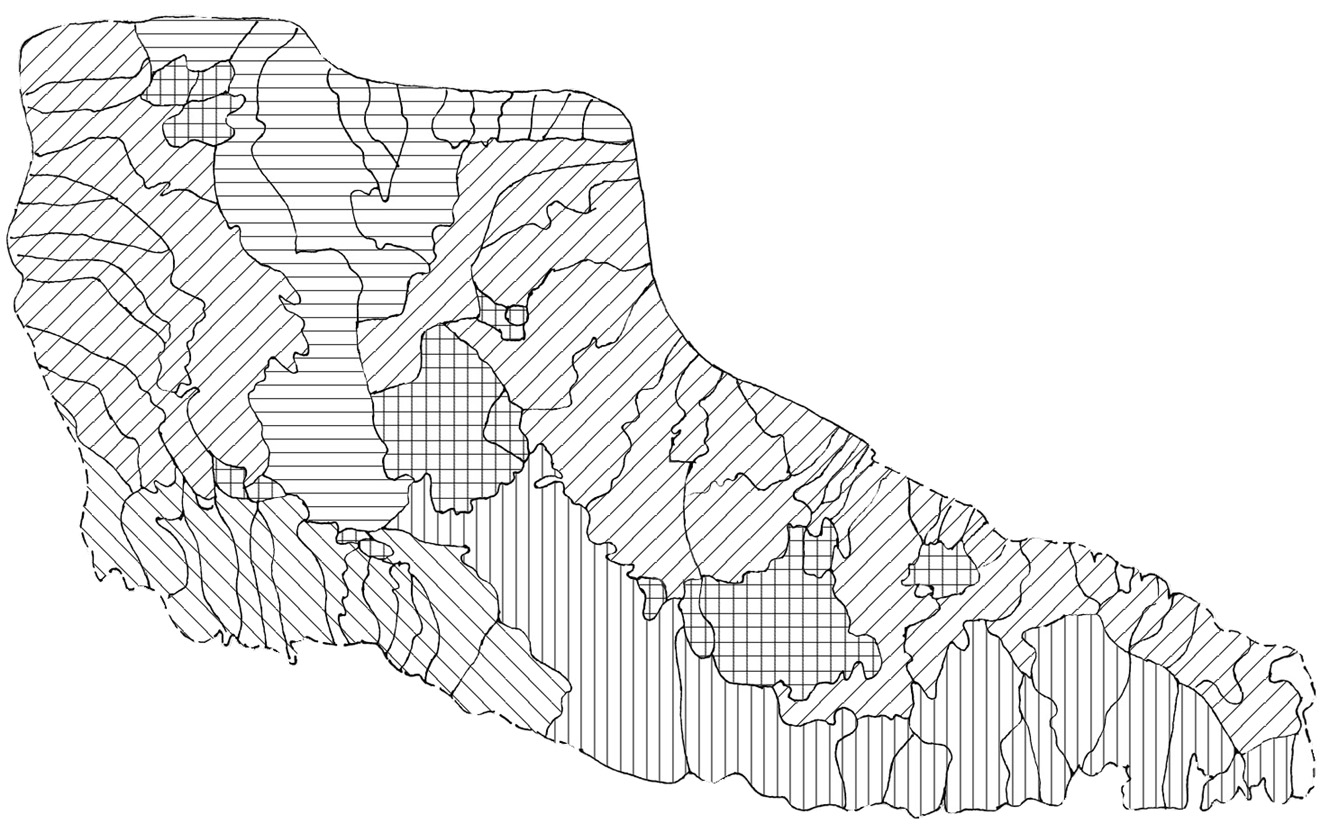 Рис.1. Історико-динамічні басейнові геоморфосистеми Українського щита поєднані з западинами: Прип’ятською  (        ); Дніпровсько-Донецькою (       ); Причорноморською (        ); Дністрянським перикратонним прогином: південно-східною (       ) і північно-західною (        ) частинами; замкнуті ділянки (        ).Досліджено їх розміри, планова конфігурація, орогідрографія і топографія експонованої поверхні, положення, рельєф, склад і вік порід нижньої обмежувальної поверхні, потужність і форма (симетрія, анізотропність), сусідство, межі, вертикальна (поширення, потужність, літологія морфолітогоризонтів, пластика обмежувальних їх поверхонь) і горизонтальна (склад, складність, площі морфолітокомплексів) будова, конформність експонованій похованих поверхонь, долинна формація. Визначено кількісні і якісні показники, що показують їх позиційність, метрику, склад, будову і структуру.За показниками позиційності визначаються положення геоморфосистем і їх частин відносно місцевих базисів ерозії і рівня моря.За метричними показниками історико-динамічні басейнові геоморфосистеми поділяються на декілька типів: за площею (тис. км2) – найкрупніші (>10) 3 %, крупні (5-10) 7 %, середні (2.5-5) 16 %, дрібні (1-2.5) 33 %, дуже дрібні (0.5-1) 23 %, найдрібніші (< 0.5) 18 %; за довжиною  (км) – < 100 (61%); 100-200 (29 %); 200-300 (8 %); > 300 (2 %); за шириною – від 1-2 до 90 км, яка варіює у більшості систем і визначається коефіцієнтом варіації ширини – Квш (відношення максимальної ширини до мінімальної).  Квш в системах – від 1 до 20. “Піки” його значень: основний –  5 (24 %), другорядні – 2.5 (10 %), 2 і 3 (8 %). За потужністю системи в підсистемах Прип’ятській і Дніпровсько-Донецькій >300, Причорноморській >100; Дністрянській >180 (південний схід) і >350 (північний захід) м. Вона змінюється поступово, різко, сходами вздовж і поперек систем, як правило, зростає у напрямку вустя і до центру, інколи – верхів’їв, середній і периферичних частинах. В розподілі потужностей в системах спостерігаються симетрія (поперечна) і анізотропність (поперечна і повздовжня). 71 % їх по різному симетричні (до центральної осі, частково, подвійно), 29 % – асиметричні і несиметричні. Найбільший відсоток несиметричних систем є в підсистемі Причорноморської западини – 50, в інших – 16-29. Анізотропність (відносно осей поперечної і повздовжньої одночасно і в окремості, частково) властива 80 % систем території, підсистемам: Прип’ятській – 100 %, Дніпровсько-Донецькій – 94 %, Дністрянській перикратонній – 86 % (південний схід) і 75% (північний захід), Причорноморської – 66 %. За об’ємною формою тіла їх клиноподібні, пластинчасті, ящико- і трапецієподібні, складні. За зовнішньою формою (співвідношення типів кривизни обмежувальних поверхонь) вони подвійно-увігнуті, увігнуто-випуклі, увігнуто-прямі, випукло-увігнуті, подвійно-випуклі, подвійно-прямі, прямо-увігнуті і прямо-випуклі. За сусідством тіл систем, що вивчались методом профілювання, вони прості і складні. Звичайно вони в системах чергуються, але переважають складні, особливо, у вищих гіпсометрично горизонтах. Вони часто далеко проникають одне в одне. Межі систем прямі (наскрізні), обернені (пониження на поверхні) і напівобернені. За перепадами висот (метри) експонованої поверхні в системах підсистем  – Прип’ятській – 10, 60-80 і 200, Дніпровсько-Донецькій –100-120, 130-150 і 160-180, Причорноморській –100, 150, 170-200 і 260-280, Дністрянській – 200-230, 250-270 і 300 (південний схід) і 25-40, 60-70, 170-180 і 200-220 (північний захід), нижньої обмежувальної поверхні – Прип’ятській – 110->320; Дніпровсько-Донецькій – 80->450, Причорноморській – 100->250; Дністрянській – 90->285 (південний схід) і 90->320 (північний захід) м. Амплітуди висот всіх обмежувальних морфолітогоризонти поверхонь (накопичена на них гравітаційна енергія) в підсистемах: Прип’ятській – 200-1180, Дніпровсько-Донецькій – 330-1145, Причорноморській – 140-430, Дністрянській – 520-1270 (північний захід) і 370-850 (південний схід) м. Середні розподіли її на 1км2 системи і 1км2 площ всіх обмежувальних поверхонь в підсистемах: Прип’ятській – 0.1-1.5 і 0.002-0.35; Дніпровсько-Донецькій – 0.19-3.3 і 0.04-1.1; Причорноморській – 0.02-0.3 і 0.01-0.1; Дністрянській – 0.13-1.04 і 0.035-0.35 (північний захід) і 0.12-0.76 і 0.04-0.22 (південний схід) м / 1км2. В плані форму історико-динамічних басейнових геоморфосистем характеризують коефіцієнти видовженості (Кв, відношення усереднених ширини і довжини), пропорційності (Кп, відношення фактичних довжин ліній тальвегу і межиріччя) і звивистості (Кзв, відношення спрямленої довжини межиріччя до фактичної). Кв змінюється від 0.05 до 1.0, в підсистемах: Прип’ятській – 0.1-0.6; Дніпровсько-Донецькій – 0.1-0.7; Причорноморській – 0.05-0.5; Дністрянській – 0.1-0.4 (південний схід) і 0.1-0.3 (північний захід). Він закономірно змінюється в напрямку гирла, крім місць звуження і розширення. За формою на площині вони прямолінійні (більшість), ламані, дугоподібні, роздвоєні у верхів’ї, клиноподібні, з відрогами, складні. Кп змінюється в інтервалі 0.61-1.18 (найчастіше – 0.78-0.95). В підсистемах: Прип’ятській – 0.86-0.92, Дніпровсько-Донецькій – 0.74 - 0.93; Причорноморській – 0.78-0.98, Дністрянській – 0.8-0.98 (північний захід), 0.82-1.03 (південний схід). Кзв змінюється від 0.71 до 1.0 (найчастіше 0.77-0.91), в підсистемах (в тому ж порядку) 0.77-0.9; 0.82-0.91; 0.85-0.91; 0.85-0.92; 0.83-0.9. Коефіцієнт конформності (Кк) показує відношення площі найбільшого басейну експонованої поверхні до загальної площі системи. Він може дорівнювати 1 і <1 і бути з “+” (ті ж нахили обмежувальних поверхонь) і з “–“ (нахили різні). Кк в підсистемах: Прип’ятській – +0.4- +1.0; Дніпровсько-Донецькій – + 0.5 - +1.0 і – 0.35- - 1.0; Причорноморській – + 0.5-+ 1.0; Дністрянській – +0.3- + 1.0 (південний схід) і – 0.3- - 1.0 (північний захід). Склад систем характеризують морфолітогоризонти, а в них матеріальні утворення інших систем. Так, в нижньокрейдовому горизонті зустрічаються ефузивні породи, у неогенових горизонтах  – всюди пірокластичний матеріал, четвертинному – сліди твердої гідросфери (кріотурбації, дислокації, відторженці), у всіх горизонтах – рештки біосфери (вапняки, вугілля, торф, поховані ґрунти, бурштин), техносфери.Історико-динамічні басейнові геоморфосистеми розрізняються за складом, взаєморозташуванням і просторовими відмінностями морфолітогоризонтів, що характеризують їх будову. У вертикальній будові території представлені 12 морфолітогоризонтів (2 юрські, 2 крейдові, 4 палеогенові, 3 неогенові і четвертинний), однак в конкретних розрізах їх не більше 10. У їх просторовому взаєморозташуванні зустрічаються перестилання, притулення і вкладення. В підсистемах: Прип’ятській і Дніпровсько-Донецькій – всюди перестилання, менше вкладення, притулення у половині випадків; Причорноморській – перестилання, менше вкладення; Дністрянській перикратонній – всі типи (південний схід), перестилання (північний захід). Горизонтальну будову систем визначають поширені в них морфолітокомплекси, різні за складністю (кількістю морфолітогоризонтів) в підсистемах: Прип’ятській – 1-8; Дніпровсько-Донецькій – 1-9; Причорноморській і Дністрянських – 1-6. Складність в системах витримана всюди або зростає в напрямку гирла, верхів’я, середній частині, до і від центральної осі в одному або в обох напрямках. Вона має відмінності в окремих підсистемах, але всюди зростає в напрямку гирла. Будову систем визначає і пластика поверхонь морфолітогоризонтів, поєднання увігнутих, випуклих і прямих ділянок. Сумарна конформність пластики похованих поверхонь експонованій, виражена її інтегральним показником, характеризує внутрішню форму історико-динамічних геоморфосистем – пряму (пластика всіх або більшості поверхонь однакова), обернену (пластика всіх або більшості похованих поверхонь протилежна експонованій) і напівобернену (пластика похованих і експонованої поверхонь в рівній мірі співпадають). Їх співвідношення в підсистемах (%): Прип’ятській – пряма – 5-30, обернена – 60-80, напівобернена – 5-35; Дніпровсько-Донецькій – пряма – 10-65, обернена – 20-75, напівобернена – 2-70; Причорноморській – пряма – 30-70, обернена – 20-40, напівобернена – 10-40; Дністрянській – пряма – 25-40, обернена і напівобернена – 20-45 (південний схід) і пряма – 10-45, обернена – 50-75, напівобернена – 10-25 (північний захід). Переважаюча пластика обмежувальних поверхонь відносно позитивних, негативних форм і схилів експонованої поверхні в підсистемах: у Прип’ятській і Дніпровсько-Донецькій – пряма і обернена негативних і позитивних форм, менше пряма схилів; у Причорноморській – пряма і обернена негативних і менше позитивних форм; у Дністрянській – пряма негативних, напівобернена і обернена позитивних форм і пряма схилів (південний схід) і пряма і обернена негативних, обернена і менше пряма позитивних і обернена схилів (північний захід). Просторові угрупування їх типів утворюють сукцесійні ряди, кількість комбінацій їх в підсистемах: Прип’ятській – 36, Дніпровсько-Донецькій – 76, Причорноморській – 47, Дністрянській – 46 (південний схід) і 32 (північний захід).Морфолітогоризонти мають різні “геоморфологічні потенціали” вираженості в рельєфі експонованої поверхні. Для їх визначення співставлялись обмежувальні їх поверхні і експонована за пластикою, окремо, для випуклих, прямих, увігнутих ділянок. Встановлено, що найбільшу вираженість (пряму) мають випуклі і прямі, найменшу – увігнуті ділянки поверхонь всіх морфолітогоризонтів. Увігнуті ділянки є найбільш інверсійними, а найменш інверсійними – випуклі. Тенденція росту відсотку прямої вираженості випуклих ділянок у більш молодих морфолітогоризонтів спостерігається в Прип’ятській, Дніпровсько-Донецькій і південно-східній Дністрянській підсистемах, стабільно високою вона є у всіх морфолітогоризонтів Причорноморської і північно-західної Дністрянської підсистем. В усіх підсистемах зменшується відсоток прямої вираженості прямих ділянок в напрямку більш молодих морфолітогоризонтів. Пряма вираженість увігнутих ділянок зростає в молодих морфолітогоризонтах Дніпровсько-Донецької, Причорноморської, є низькою (8-16 %) в Прип’ятській, зменшується в Дністрянських підсистемах. Відсоток оберненої вираженості увігнутих ділянок зростає в Прип’ятській, а в інших – зменшується.   У структурі історико-динамічних басейнових геоморфосистем виділяються об’ємно-площинні (морфолітокомплекси) і лінійні елементи. За здатністю пропускати речовинно-енергетичні потоки морфолітокомплекси наскрізні (складені проникними породами з вертикальним рухом води в них), закриті (складені тривкими породами і рух води в них відсутній) і транзитні (складені проникними і тривкими відкладами і переважно горизонтальним рухом води в них). Площа їх у підсистемах (%): Прип’ятській - наскрізні – 0-70, закриті – 0-70, транзитні – 5-100; Дніпровсько-Донецькій - наскрізні – 0-60, закриті – 0-45, транзитні – 5-95; Причорноморській – наскрізні – 10-45, закриті – 5-70, транзитні – 5-70; Дністрянській – наскрізні – 5-25, закриті – 10-60 (південний схід); наскрізні –- 5, закриті – 5-15, транзитні – 85-100. Це доповнюється даними розвитку історико- динамічних зон долинної формації: 1) активних; 2) менш активних; 3) уповільнених переміщень. В підсистемах вони становлять (%): Прип’ятській – 1) 5-15, 2) 5-25, 3) 30-60; Дніпровсько-Донецькій – 1) 25-50, 2) 20-50, 3) 25-50; Причорноморській – 1) 20-35, 2) 25-45, 3) 40-65; Дністрянській – 1) 25-35, 2) 20-35, 3) 45-55 (південний схід) і 1) 10-20, 2) 15-30, 3) 50-75 (північний захід). З лінійних елементів історико-динамічних басейнових геоморфосистем найбільш функціонально активними є форми долинної формації, яку характеризують різні коефіцієнти долинності – загальний (відношення довжини всіх долин до площі басейну) і більше 20 часткових (відношення довжин долин окремих циклів до площі басейну). Загальний коефіцієнт долинності в підсистемах: Прип’ятській – 0.01-0.4; Дніпровсько-Донецькій – 0.21-0.6; Причорноморській – 0.18-0.44; Дністрянській – 0.18-0.45 (південний схід) і 0.017-0.2 (північний захід).Статика відображує теперішню динаміку – миттєвість функціональної, історичної і еволюційної, історико-динамічних басейнових геоморфосистем. Динамічний аналіз показників статики здійснюється методами симетрійного аналізу, аналогій (екстраполяцій), кореляційного аналізу. Так, відносна позиційність виявляє “робочі” інтервали висот і маси речовини, що переробляються екзогенними морфосистемами. Показники метрики показують: площа – абсолютну, а ширина (Квш) – ефективну “літозбірність” (здатність до транзиту і акумуляції речовини) басейнів. Напрямки, інтенсивність, характер руху речовини-енергії відображують симетрія, анізотропність, об’ємна форма тіла системи. Більші відхилення від симетрії (часткова симетрія, асиметрія) вказують і на більший динамічний потенціал системи, виражена анізотропність – на напрямки, а клино- і ящикоподібна форма – на більшу інтенсивність літопотоків в ній. Про протилежне свідчать розвинуті симетрія, не виражена анізотропність, плоска і складна форми. Планову форму систем виражають коефіцієнти відовженості, пропорційності, звивистості. Розширення їх в бік гирла і прямолінійність підсилюють транзит, звуження, звивистість і відроги – накопичення речовини і енергії. Прогнозувати сучасні (і минулі) вертикальні і латеральні переміщення речовини і енергії в системах дозволяє конкретний аналіз карт внутрішньої (сумарна пластика всіх обмежувальних поверхонь) і зовнішньої (пластика зовнішніх обмежувальних поверхонь) форми. Складні сусідства, взаємопроникнення тіл показують зміни напрямків руху потоків, ізольовані ділянки, місця накопичення потенційної енергії. Про суму останньої та її розподіл в системах свідчать перепад висот обмежувальних морфолітогоризонти поверхонь (сумарний і розподілений в системі). Динаміку систем характеризує також коефіцієнт конформності (Кк). У вертикальній будові, перестилання морфолітогоризонтів і прямі за пластикою обмежувальні їх поверхні свідчать про уповільнений, а вкладення і притулення, увігнуті і випуклі поверхні – прискорений рух, а також накопичення речовини й енергії. Симетрійний аналіз просторового розподілу морфолітокомплексів за складністю і складом вказує на тенденції розвитку, а їх метрика, позиційність і проникність морфолітокомплексів речовинно-енергетичними потоками (наскрізні, транзитні, закриті) – сучасну функціональну динаміку історико-динамічних басейнових геоморфосистем. Лінійно-точкові структурні елементи систем прямо показують їх сучасну і історичну функціональну динаміку, інтенсивність і напрямки руху речовини й енергії. Необхідно зазначити, що комплексний динамічний аналіз показників статики свідчить: на стійких термінальних ділянках спостерігається тенденція накопичення потенційної енергії і ускладнення будови, ініціальних – зменшення вільної (не запасеної). Між ними розташовані найбільш градієнтні ділянки, з найбільшим потенціалом розвитку. За сумою ознак найбільший динамічний потенціал у підсистем Українського щита і Причорноморської, східної частини Прип’ятської, середньої і південної Дніпровсько-Донецької западин, південного сходу Дністрянського прогину. Вочевидь, динамічний аналіз статики історико-динамічних басейнових геоморфосистем відображує певні, тривалі в часі, тенденції, детально розглянуті далі. В п’ятому розділі ”Динаміка історико-динамічних басейнових геоморфосистем Українського щита” викладені результати вивчення функціональної, історичної, еволюційної динаміки історико-динамічних басейнових геоморфосистем в геоморфологічний мегацикл, що включає 2 макроцикли (мезозойський, кайнозойський), 5 мезоциклів (юрський, крейдовий, палеогеновий, неогеновий, четвертинний), 9 мікроциклів (середньоюрський, середньо-пізньоюрський, ранньокрейдовий, пізньокрейдовий, палеоцен-еоценовий, еоцен-олігоценовий, міоценовий, міоцен-пліоценовий, четвертинний).В середньоюрський цикл (J2 – байос, бат), історико-динамічні басейнові геоморфосистеми розвивалися в умовах денудаційних, акумулятивних і мілководноморських рівнин. Дніпровська-Донецька і Прип’ятська підсистеми були менші за площею і містили крупні термінали, Дністрянські і Причорноморська підсистеми, навпаки, були більшими і в них переважав транзит. Басейнові геоморфосистеми в підсистемах: Прип’ятській – 5 зберігались, 3 розпадались на 2, 2 на 3, по 1 на 7 і 8 басейни; Дніпровсько-Донецькій – 12 зберігались, 6 розпадались на 2, 4 на 3 басейни; Дністрянській (північно-західної) – 3 були асимільовані, по 1 розпадались на 2 і 6, по 2 на 3 і 4 басейни. В середньо-пізньоюрський цикл (J2-3 – келовей, оксфорд) зросли площі акумулятивних (морських і континентальних) рівнин. Крупні термінали були в Прип’ятській, Дніпровсько-Донецькій і Дністрянській підсистемах, зберігались їх межі. Басейнові геоморфосистеми в підсистемах: Прип’ятській – 2 були асимільовані, 2 зберігались, 5 розпадались на 2, по 1 на 3, 5 і 7 басейни; Дніпровсько-Донецькій – 1 була асимільована, 15 зберігались, 4 розпадались на 2, по 1 на 3 і 5 басейнів; Дністрянській (північно-західній) – 2 були асимільовані, 1 зберігалась, по 2 розпадались на 2 і 4, 1 на 6 басейнів.В ранньокрейдовий цикл (К1 – апт, альб) море проникало на захід Прип’ятської підсистеми. 75 % площі Дністрянських підсистем займала морська абразійно-акумулятивна рівнина. В Дніпровсько-Донецькій підсистемі збільшились денудаційно-акумулятивна і приморська акумулятивна рівнин. Більше 1/2 Причорноморської підсистеми займала денудаційно-акумулятивна, трохи менше акумулятивно-денудаційна рівнини. Значно розширились Дністрянські підсистеми, менше – Дніпровсько-Донецька, зменшились – Прип’ятська і Причорноморська. Басейнові геоморфосистеми в підсистемах: Прип’ятській – 3 були асимільовані, 2 зберігались, 3 розпадались на 2, по 1 на 3 і 4, 2 на 9 басейнів; Дніпровсько-Донецькій – 1 була асимільована, 8 зберігались, 9 розпадались на 2, 1 на 3 і 3 на 5 басейнів; Причорноморській – 4 зберігались і 1 розпадалась на 6 басейнів; Дністрянській (південно-східній) – 5 зберігались, по 4 розпадались на 2 і 3 і 1 на 6 басейнів; Дністрянській (північно-західній) – 2 були асимільовані, 2 зберігались, по 1 розпадались на 2 і 4, 3 на 3 і 2 на 9 басейнів.В пізньокрейдовий) цикл (К2 – сеноман, турон) море покривало 50-100 % Причорноморської, 85-100 % Дністрянських і Прип’ятської і > 50 % площ Дніпровсько-Донецької підсистем. Басейнові геоморфосистеми в підсистемах: Прип’ятській – 5 були асимільовані, 2 зберігались, по 1 розпадались на 2, 3, 4, 5 і 6 басейнів; Дніпровсько-Донецькій – 8 зберігались, 6 розпадались на 2, по 3 на 3 і 4 і по 1 на 5 і 14 басейнів; Причорноморській – 4 зберігались, 1 розпадався на 14; Дністрянській (південно-східній) – 2 зберігались, 7 розпадались на 2, по 2 на 3 і 4 і 1 на 5 басейнів; Дністрянській (північно-західній) – 1 зберігалась, 3 розпадались на 2, по 2 на 3 і 5, по 1 на 6, 7 і 8 басейнів.В кінці крейди відбувається регресія моря, а в палеоцен-еоценовий цикл (Р1-2) – нова трансгресія. 50-80 % площі підсистем займала денудаційно-акумулятивна, 15-25 % – денудаційна рівнини. Розширилися Прип’ятська, Причорноморська, зменшилися Дніпровсько-Донецька (північ) і північний захід Дністрянської підсистем. Крім неї, всюди існували крупні термінали. Басейнові геоморфосистеми в підсистемах: Прип’ятській – 2 були асимільовані, 1 зберігалась, 3 розпадались на 2, по 2 на 3 і 5, по 1 на 4 і 9 басейнів; Дніпровсько-Донецькій – 2 були асимільовані, 8 зберігались, 12 розпадались на 2, 8 на 3 і 1 на 4 басейнів; Причорноморській – 5 зберігались, 4 розпадались на 2, 2 на 3, 1 на 6; Дністрянській (південно-східній) – 1 зберігалась, 6 розпадались на 2, 3 на 3, 2 на 5 басейнів; Дністрянській (північно-західній) – 1 зберігалась, по 1 розпадались на 2 і 8, по 4 на 3 і 4 басейни.Після незначного підняття на початку еоцен-олігоценового циклу (Р2-3) поступово розширюється морська трансгресія у більшості систем. Прип’ятська підсистема розширилася в північно-західну Дністрянську, яка зменшилася, і відбулись перебудови її меж і південно-східної Дністрянської, а також Дніпровсько-Донецької і Причорноморської. Всюди існували крупні термінали. Басейнові геоморфосистеми в підсистемах: Прип’ятській – 4 були асимільовані, 2 зберігались, по 1 розпадались на 2, 6, 7 і 9 басейнів; Дніпровсько-Донецькій – 9 були асимільовані, 9 зберігались, по 7 розпадались на 2 і 3, 2 на 4 басейни; Причорноморській – 5 зберігались, по 3 розпадались на 2 і 3, 1 на 9 басейнів; Дністрянській (південно-східній) – 2 були асимільовані, 2 зберігались, 3 розпадались на 2, по 2 на 3, 4 і 5, 1 на 6 басейнів; Дністрянській (північно-західній) – по 3 розпадались на 2 і 4, 2 на 3, по 1 на 6, 7 і 8 басейнів.На початку міоценового циклу (N1)  територія спочатку піднялася, а потім поступово опустилася. Трансгресія охоплює Дністрянські (25-95 %), частково Причорноморську підсистеми. В північно-західній Дністрянської підсистеми формується широтний вододіл поверхневого стоку. В Причорноморській підсистемі морські умови існували на півдні. В Прип’ятській і Дніпровсько-Донецькій підсистемах переважали денудаційно-акумулятивні рівнини. Дніпровсько-Донецька і Дністрянські підсистеми розширилася, зменшились Прип’ятська і Причорноморська. Крупні площинні термінали існували в усіх підсистемах, крім Прип’ятської і Дністрянської (північний захід). Басейнові геоморфосистеми в підсистемах: Прип’ятській – 4 були асимільовані, 3 розпадались на 2 і по 1 на 4, 6, 7 і 12 басейнів; Дніпровсько-Донецькій – 10 були асимільовані, 7 зберігались, 8 розпадались на 2, по 1 на 3 і 6 і 4 на 4 басейни; Причорноморській – 3 зберігались, 6 розпадались на 2, по 1 на 3, 4 і 12 басейнів; Дністрянській (південно-східній) – 3 були асимільовані, 7 зберігались по 1 розпадались на 2, 3, 4 і 5 басейнів; Дністрянській (північно-західній) – по 2 розпадались на 2 і 6, 4 на 3 і 3 на басейни.В міоцен-пліоценовий цикл (N1-2) зменшуються площі прибережно-морських і збільшуються площі змішаних акумулятивних рівнин в Дністрянських і Причорноморській підсистемах. Помітно розширюються Прип’ятська і Дніпровсько-Донецька, незначно Причорноморська, зменшуються Дністрянські підсистеми. Крупні термінали існували всюди, крім Прип’ятської і Дністрянської (північний захід) підсистем. Басейнові геоморфосистеми в підсистемах: Прип’ятській – 2 були асимільовані, 4 розпадались на 2, по 3 на 3, 4 і 8, 1 на 12 басейнів; Дніпровсько-Донецькій – 13 були асимільовані, 4 зберігались, 7 розпадались на 2, 2 на 3, 3 на 4, по 1 на 5 і 6 басейнів; Причорноморській – 2 зберігались, 6 розпадались на 2, по 1 на 3, 4 і 12 басейнів; Дністрянській (південно-східній) – 7 зберігались, 5 розпадались на 2, по 1 на 3 і 4 басейнів; Дністрянській (північно-західній) – по 3 розпадались на 2 і 4, 2 на 5, по 1 на 6, 8 і 12 басейнів.Четвертинний цикл (Q) відзначається для всієї території активними диференційованими тектонічними рухами, появою великих ділянок денудації і акумуляції, підсиленням процесів транзиту. В Прип’ятській підсистемі виникли нинішні напрямки стоку, спостерігаються біфуркації річок, озерні і болотні трансгресії, зледеніння (захід і схід). В ній 6 систем зберігаються, 4 системи розпадаються на 2, а по 1 системі на 4 і 6 басейнів. Те ж відбувається в Дніпровсько-Донецькій підсистемі: 18 систем зберігаються, 4 системи розпадалися на 2 і по 5 систем на 3 і 4 басейни. Південні напрямки стоку існують в Причорноморській підсистемі: 2 її системи були асимільовані, 9 систем зберігались і 1 система – 2 басейни. В Дністрянській підсистемі (південний схід) на початку циклу відбувається інверсія тектонічного режиму, збільшуються площі денудації, але врізання річок встигають за підняттями і, тому, зберігається стік на південь, у долину Дністра. 4 системи зберігаються і 4 розпадаються на 2 і по 2 системи на 3 і 4 басейни. В Дністрянській (північний захід) підсистемі виникли нинішні напрямки стоку, збільшились денудація і транзит. Тут зберігається 1 система, 4 системи розпадались на 3 і 6 систем на 4 басейни. Нині, найбільш розширена Прип’ятська підсистема, приєднала значну частину північно-західної Дністрянської і верхів’я Лугінської басейнової системи Дніпровсько-Донецької підсистеми. Вона, натомість, проникає в Прип’ятську, східніше Овруцького підняття. В її середню і південну частини проникає Причорноморська підсистема, яка зберігає межі з південно-східною Дністрянською підсистемою і заходить в північно-західну Дністрянську (до 30 км).   В історико-динамічних басейнових геоморфосистемах впродовж циклів розвитку порушувались межі, цілісність, змінювались обстановки, умови, типи екзогенного морфолітогенезу, співвідношення процесів денудації, транзиту і акумуляції. Вони, особливо суміжні, розвиваються поєднано – просторові і функціональні перебудови в одних супроводжувались аналогічними і протилежними, в інших. На графіках циклічності розвитку історико-динамічних басейнових геоморфосистем це підтверджується їх асиміляціями, розпадами, відновленнями, що свідчить про направленість і циклічність розвитку. Послідовність, тривалість ритмів різна в конкретних випадках. За особливостями еволюційної динаміки можна виділити 2 категорії систем: відносно сталі і несталі. Перші існують у виділених межах 2 і більше мікроциклів. У Прип’ятській підсистемі їх 2 (з 12), Дніпровсько-Донецькій – 11 (з 31), Причорноморській – 6 (з 12), Дністрянській – 5 з 14 (південний схід) і 1 з 12  (північний захід). Несталі системи мають ритми: правильні (чітка симетрія кривої циклічності), наближені до правильних (виражена симетрія) і неправильні (спотворена симетрія). В підсистемах: Прип’ятській 2 системи правильні, 1 – наближена, 6  – неправильні; Дніпровсько-Донецькій – 2 правильні, 8 – наближені, 6 – неправильні; Причорноморській – 4 – правильні і 2 – наближені; Дністрянській (південний схід) – 1 правильна, 3 – наближені, 2 – неправильні і Дністрянській (північний захід) – 3 – правильні, 4 – наближені і 4 – неправильні. Виділяються також квазіцілісні системи (Хмельницько-Степаньська, Новоград-Волинсько-Дубровицька).  Проведені дослідження дозволили виявити просторово-часові закономірності формування історико-динамічних басейнових геоморфосистем. Своєрідний “остов” їх утворює зона успадкованих негативних форм, розташована в їх середині і яка займає 10 - 40 % площі систем. В плані зона має видовжену (пряма, дугова, звивиста) і ізометричну конфігурацію. Довжина і ширина її: перші км  - десятки км. Ізометричні ділянки зустрічаються окремо і поєднано з видовженими. Діаметр їх менше 10 км. Зона внутрішніх басейнових перебудов (20 -70 % площі систем) має площинне поширення і більше зустрічається у внутрішній їх частині. В системах, що щільно перетинаються смугами зони міжбасейнових перебудов, утворюються своєрідні інтразональні ячеї, в центрі яких знаходиться зона успадкованих негативних форм. Вона, звичайно, межує з зоною міжбасейнових перебудов, в якій містяться ділянки успадкованих негативних форм. Зона міжбасейнових перебудов займає 15-65 % площі систем, представлена прямолінійними, дуговими, коловими, часто звивистими смугами шириною кілька км-десятки км, що збігаються з межами, перетинають їх, ділять системи. Виділені зони відображують різні стилі еволюції, зумовлені комплексом умов (тектонічних, кліматичних, субаеральних чи субаквальних умов обстановок), що проявлялися в межах наскрізної геоморфологічної формації цокольних рівнин Українського щита, і дозволяють диференціювати її на підформації: стійких піднятть, переважаючих опускань, чергування піднятть і опускань. Більшість систем мають деякий відсоток новоутворених меж, які мають, передусім, тектонічну природу. З усіх досліджених історико-динамічних басейнових геоморфосистем 14 % їх не мають новоутворених меж, в 47 % системах їх менше, а 39 % більше половини довжини їх меж. Розподіли денудаційних, транзитних і акумулятивних форм рельєфу відображають і розподіли дисипативних функцій систем – ініціальної, транзитної, термінальної, специфічні в кожній системі. Загальні дані про ініціальність систем дають повсюдні розміщення у них, площа і контрастність денудаційних форм. Найбільш крупні і контрастні денудаційні форми постійно виникали на межах підсистем. В системах вони в середньому займають 10-25 % їх площі. Термінальні функції виконують ділянки підвищеної потужності морфолітогоризонтів, видовжені і площинні, довжиною кілька-десятки км, шириною – до 15 км. Вони субпаралельні, перехресні, кількаповерхові. Різновікові термінали залягають з розмивами і без них, запасають потенційну енергію систем. Термінальність може вивчатися кількісно за картами статики. В геоморфосистемах термінали часто займають більше половини площі. Транзитність (здатність “пропускати” речовину і енергію) системи вивчається від її верхів’їв, меж (місць більшості ініціальних форм) і до вустя – кінцевих або довготривалих терміналів області акумуляції (для Українського щита – суміжні западини). Абсолютною мірою транзитності є вся переміщена маса відкладів. На конкретних ділянках транзитність виражає склад морфолітокомплексів, а для всієї системи загальний коефіцієнт долинності.Функціональну динаміку історико-динамічних басейнових геоморфосистем в даний момент часу визначають гіпергенний і 2 поховані горизонти морфолітодинамічного потоку: верхній (з двобічним гідродинамічним зв’язком з експонованими формами) і нижній (з однобічним зв’язком). Два перші розвинуті всюди. Потужність їх метри - десятки метрів, вони охоплюють, передусім, кайнозойські морфолітогоризонти. Нижній похований горизонт займає 30-70 % площ систем (в Прип’ятській, північно-західній Дністрянській підсистемах до 100%) і охоплює всі морфолітогоризонти (потужність його сотні метрів). Функціональну динаміку визначають стійкі групування морфолітокомплексів (метаморфолітокомплекси), де рух речовини та енергії відбувався в напрямку від них (антициклональні) і в середині них (циклональні). Впродовж геоморфологічного мегациклу історико-динамічні басейнові геоморфосистеми визначали усталені напрямки і місця переміщення речовини і енергії з Українського щита в суміжні западини (крім північно-західної Дністрянської підсистеми). За співвідношенням основних дисипативних функцій, вони розділені на 7 груп (загальний % і кількість їх в підсистемах), в яких мали місце: а) інтенсивний, направлений транзит, підпорядкованість терміналів, без значних перебудов (13 %: 5 – Прип’ятська, 3 – Причорноморська, 2- Дніпровсько-Донецька, 1 – Дністрянська південно-східна); б) нерівномірний за інтенсивністю направлений транзит, добре розвинуті термінали, без значних перебудов (12 %: по 4 – Прип’ятська і Дніпровсько-Донецька,  по 1 – Причорноморська і Дністрянська південно-східна); в) уповільнений направлений транзит, добре розвинуті термінали, без значних перебудов (9 %: 4 – Дністрянська південно-східна, 2 – Дніпровсько-Донецька, 1 – Причорноморська); г) інтенсивний невитриманий за напрямками транзит, неоднаковий розвиток терміналів, зі значними перебудовами (16 %: 5 – Причорноморська, 4 – Дніпровсько-Донецька, 3 – Прип’ятська, 2 – Дністрянська північно-західна); д) уповільнений не витриманий за напрямками транзит, добре розвинуті термінали, значні перебудови (6 %: по 2 – Дніпровсько-Донецька, Причорноморська і Дністрянська північно-західна); є) інтенсивний направлений транзит, неоднаковий розвиток терміналів впродовж більшості циклів розвитку (крім нинішнього), значні перебудови (39 %: 18 – Дніпровсько-Донецька, 8 – південно-східна і 2 північно-західна Дністрянські); ж) нерівномірний за інтенсивністю не витриманий за напрямками транзит, неоднаковий розвиток терміналів, на проявляються в кайнозойські цикли розвитку (5 %: всі – Дністрянська північно-західна). В більшості систем є ізольовані впродовж одного (двох і більше) циклів розвитку ділянки і прогресивно збільшується еволюційно-динамічна зона успадкованих негативних форм і терміналів.Впродовж геоморфологічного мегациклу підсистеми розвивались в різних режимах: Прип’ятська асинхронно з Дністрянськими (крім південно-східної в Q), Дніпровсько-Донецькою з K1 (крім N1-2), Причорноморською в J; Дніпровсько-Донецька асинхронно з Причорноморською (крім N1-2), Дністрянськими (крім J, N1-2 і Q циклів з південно-східною); Причорноморська асинхронно з Дністрянськими (крім J і Q циклів південно-східної); Дністрянські синхронно, крім Q циклу. Основні перебудови в історико-динамічних басейнових геоморфосистемах були на межі P-N, K-P, Q цикл і корелюються з циклами тектоносфери.  Мікроцикли J2, K1, P1-2, N1 мезоциклів мають на їх початку більш контрастний рельєф і менші за розмірами трансгресії у кінці, другі (J2-3, K2, P2-3, N1-2) – навпаки (рис.2). На наш погляд, це могла викликати гіпергенна ізостазія і короткочасні компенсаційні підняття, які “розбивали” мезоцикли на додатковий (додаткові) мікроцикли. Впродовж мікроциклів положення денудаційних, транзитних, акумулятивних ділянок і співвідношення функцій в історико-динамічних басейнових геоморфосистемах змінювались мало, а в западинах зберігались ті ж термінали. Кардинальні перебудови і формування нових терміналів відбувалось на початку мезоциклів. Означені тенденції часто зберігались впродовж кількох мезоциклів або відновлювались через деякий час.Рис.2. Зміни висот поверхні Українського щита в геоморфологічний мегацикл.Характер циклічності, взаємні синхронність і асинхронність розвитку, прогресуюче “просунення” терміналів в осьові частини щита, ускладнення будови морфолітокомплексів, переважання в їх складі морфолітогоризонтів кайнозойських циклів, на наш погляд, вказують на прогресивне зменшення власне площі щита і розростання площ платформних западин – Прип’ятської (з P1-2) і Дніпровсько-Донецької (з K1). З кінця мезозою поступово зменшується вплив Карпатської геосинклінальної області (крім N1 і Q циклів). Причорноморська підсистема з P збільшується (крім N1). Це приводило до асиметрії і перекосів поверхні щита, активізації систем стиснення-розтягнення і виникнення, зокрема, замкнутих сегментів зон розтягнення на щиті і його схилах. Дія планетарних сил Коріоліса у крупних меридіональних і субмеридіональних форм долинної формації історико-динамічних басейнових геоморфосистем Прип’ятської і Дністрянської (південний схід) і Причорноморської підсистем достовірно встановлена для палеогенових і неогенових мікроциклів. Однак впродовж двох і більше мікроциклів стійкого зміщення цих форм на захід не виявлено. В більшій мірі, міграції мезозойських і кайнозойських долин Українського щита співвідносяться з розломно-блоковими структурами його фундаменту (Гойжевський, 1975; В. Тимофеєв, 1982; Комлєв, 1988). Шостий розділ ”Історико-динамічні басейнові геоморфосистеми: прогнози техногенного забруднення навколишнього середовища і осадочних корисних копалин” присвячений результатам вивчення впливу історико-динамічних басейнових геоморфосистем на міграцію сучасних техногенних забруднень (ТЗ) і формування покладів корисних мінеральних компонентів у минулому. Актуальність їх викликана всюдністю цих систем, а для дослідженої території значним техногенним навантаженням на неї, наявністю і перспективністю території на осадочні корисні копалини (титан, алмази, фосфорити, бурштин, буре вугілля тощо).В усіх історико-динамічних басейнових геоморфосистемах дослідженої території містяться різноманітні ареальні, лінійні і площинні природно-технічні геосистеми – джерела різноманітних ТЗ, які нині виявлені і в їх морфолітогоризонтах. Встановлення в історико-динамічних басейнових геоморфосистемах морфолітогенетичних тунелів, бар’єрів, пасток (див. табл. 1) дозволяє більш точно вивчати розповсюдження ТЗ. Звичайно, рух ТЗ – площинний і лінійний, вертикальний і горизонтальний, здійснюється тунелями, що складені проникними породами. Бар’єри – це фронтально розвинуті непроникні породи, що змінюють напрямок і швидкість руху потоків. Пастки утворюються в пониженнях обмежувальних морфолітогоризонти поверхонь, складених водотривкими породами на площі сотні м2 – десятки км2. Вони мають видовжену, ізометричну, ускладнену форму, зустрічаються в верхній, середній, нижній частинах морфолітокомплексів, поодинці і комплексами. Тунелі, бар’єри і пастки виявляються при вивченні проникності (наскрізні, закриті, транзитні) і захищеності з поверхні (болота, ліси, сучасні і поховані грунти, моренні суглинки) морфолітокомплексів, долинної формації. В усіх підсистемах  переважають транзитні (> 50 % площ систем) і захищені  (50-90 %  площ систем) морфолітокомплекси, в Причорноморській - 45 % їх закриті і 30 % транзитні, у північно-західній Дністрянській - 40 % захищені на < 50 % їх площі. Виявлено, що у Прип’ятській підсистемі з 12 систем 4 мають високий, 6 середній і 2 низький розвиток тунелів, по 2 - високий і низький розвиток бар’єрів, щільність пасток на 100 км2 0.38-1.0 (Хмельницько-Степаньська – 7.5) і вірогідність прояву їх середня (у 2/3 систем). Тут існує середня і висока ймовірність накопичення і виносу ТЗ на північ. В Дніпровсько-Донецькій підсистемі розвиток тунелів і бар’єрів високий і середній, щільність пасток 0.6-1.5, а вірогідність їх прояву середня і низька, а у 25 % - висока. Тут сприятливі умови для виносу ТЗ в долину Дніпра і їх накопичення в пастках. У Причорноморській і південно-східній Дністрянській підсистемах переважають високий розвиток тунелів і бар’єрів і середня вірогідність прояву пасток (щільність їх 0.17-1.46). Значному виносу ТЗ на південь тут сприяє розвинута гідросітка. В Дністрянській підсистемі (північний захід) переважають низький розвиток і вірогідність прояву тунелів, бар’єрів, а щільність пасток – 0.33-1.45. ТЗ переміщуються річками, а накопичуються в четвертинному і на поверхні верхньокрейдового горизонтів. Результати вивчення історико-динамічних басейнових геоморфосистем використані при проведенні екологічних експертиз АЕС. Виявлення в 1987 р. в келовейсько-сеноманських водоносних горизонтах верхнього Дніпра радіонуклідів техногенного походження, на наш погляд, пояснюється сучасною динамікою Денисовицької, Лугінської, Коростеньської геоморфосистем. Вірогідно, це відбувається так: повітряний перенос (“західний слід”) ЧАЕС – випадіння з атмосферними опадами в районі Овруцького підняття на поверхню – фільтрація в підземні водоносні горизонти, які живлять розташовані біля поверхні поховані долини, з нахилами палеорусл в бік Дніпра. Цьому сприяють гідродинамічні умови, переважання транзитних морфолітокомплексів, високий розвиток тунелів, бар’єрів, висока щільність і вірогідність проявлення пасток. Детальне вивчення майданчиків Рівненської АЕС виявило в усіх підстелюючих її різновікових морфолітогоризонтах численних тунелів, а на поверхні і у підошві крейдових – пасток. В районі Хмельницької АЕС виявлені 2 рівня тунелів (верхній - в Q, нижній K2 морфолітогоризонтах), на межі їх з водотривкими породами P і N морфолітогоризонтів виявлено бар’єри, а пастки – в них і K2.Спорудження в басейні верхньої Прип’яті в 60-х р. 20 ст. водогону “Дніпро-Бугзький канал” зменшило транзит пухких відкладів у руслі. Це привело до перерозподілу навантажень на поховані горизонти, активізації висхідних літопотоків на перекатах. У межень єдиний потік фактично зник, вода йшла похованими руслами і долинами тилових швів заплав, де відбувалося заболочування. Це викликало ланцюг змін: гідрологічні умови – ерозійно-акумулятивні процеси – морфогенез – гідромеліоративні умови – біосфера.     Виявлені зв’язки між будовою історико-динамічних басейнових геоморфосистем і розміщенням і складом різних осадочних корисних копалин, на наш погляд, дає підстави розглядати їх як один з прогнозно-пошукових критеріїв і використовувати в якості основи для укладання прогнозних карт. Виявлені особливості будови і динаміки історико-динамічних басейнових геоморфосистем дозволяють якісніше вести прогнозно-пошукові і розвідувальні роботи: виявляти перспективні поховані форми рельєфу, седиментаційні, літолого-фаціальні, геохіміко-мінералогічні зони, місця підвищених концентрацій корисного компоненту, зони активного гіпергенезу, високого механічного зносу, регенерації корисних компонентів родовищ (розсипів), вести поетапний аналіз умов формування і переформування родовищ осадочних корисних копалин, класифікувати їх за якісним складом корисних компонентів. Складність, склад, потужність, характер сусідства морфолітокомплексів, конформність поверхонь, ініціальні, транзитні, термінальні форми, за певних умов, є прямими пошуковими критеріями. Виявлення еволюційно-динамічних зон історико-динамічних систем і долинної формації повинно враховуватися при розробці стратегії проведення пошукових робіт. Так, успадковані, регенеровані і поховані ініціальні форми сприятливі для утворення і зберігання елювіальних родовищ, транзитні і термінальні – інших генетичних типів. Найбільш змінені ільменітові і титан-цирконієві розсипи розміщуються у зонах міжбасейнових перебудов, де виникали сприятливі для утворення розсипів ближнього зносу і фосфоритів. У зоні успадкованих негативних форм накопичувалися дрібні гранулометричні класи розсипів титану, також алмази, бурштин, буре вугілля, виникали відновні умови і регенерація ільменіту в глибоко похованих розсипах. Історико-динамічні басейнові геоморфосистеми прямо впливають на розміщення і динаміку водоносних горизонтів, зон їх живлення і розвантаження, формування басейнів підземних вод (в тому числі і артезіанських), парагідродинамічні зв’язки сусідніх річкових басейнів. Вони повинні враховуватись у водопостачанні, інших гідрогеологічних, гідромеліоративних роботах, обгрунтуванні проектів цивільного, промислового, міського та інших видів будівництва, для цілей природокористування і охорони природи.ВИСНОВКИВ дисертації, вперше, на системній основі досліджено історико-динамічні басейнові геоморфосистеми наскрізної геоморфологічної формації цокольних рівнин Українського щита і суміжних западин. Використаний для цього морфохронодинамічний підхід розвиває теорію, методологію, провідну нині концепцію геоморфології, уявлення про історико-динамічну морфосистему Землі, інші геосистеми.Головні наукові і практичні результати роботи.Морфохронодинамічний підхід спирається на положення теорій нерівновісної термодинаміки і термодинамічної еволюції Землі щодо прогресивно еволюціонуючих систем і наукові концепції часу, метою його є просторово-часовий аналіз геоморфолітосфери – матеріалізованої історії, теперішнього, майбутнього історико-динамічної морфосистеми Землі. Геоморфолітосфера – геоморфологічне вираження нинішньої і древньої (гранітно-метаморфічний шар) стратисфер кори, конкретизує її просторово-часові рамки, дозволяє при її вивченні у повній мірі використати методологію теорії систем.Історико-динамічні басейнові геоморфосистеми виділяються за морфологією рельєфу і палеогеоморфологічними даними, вони відображують еволюцію басейнової організації “рельєфу Землі" – одної з провідних впродовж геоморфологічного мегациклу розвитку. Вони утворюють єдиний структурний “каркас” морфолітодинамічного потоку геоморфологічної формації, що включає різні за поєднаннями структурних елементів і функціями літопотоки: відцентровий (висхідний літопотік) – поповнення систем речовиною і енергією; доцентровий (низхідний літопотік) – їх транзиту, накопичення і виведення з “рельєфу Землі" (платформні западини, геосинклінальні прогини, океанські жолоби).Історико-динамічні басейнові геоморфосистеми наскрізної геоморфологічної формації цокольних рівнин Українського щита відображують її просторово-часову організацію впродовж мезозой-кайнозойського (геоморфологічного) мегациклу розвитку. Використаний у їх вивченні морфохронодинамічний підхід дозволив встановити системне (структурно-функціональне) єдинство різновікових експонованих і похованих морфологічних елементів, розширити межі цієї геоморфологічної формації, диференціювати її за умовами розвитку на підформації стійких піднятть, переважаючих опускань, чергування піднятть і опускань.Морфохронодинамічний підхід розширює застосування методів комплексного палеогеоморфологічного аналізу, особливо картографічного, для вивчення статики, динаміки, історії, еволюції, взаємодії з зовнішним середовищем історико-динамічних систем рельєфу. Карти статики історико-динамічних басейнових геоморфосистем геоморфологічної формації Українського щита поєднаних з континентальними і морськими басейнами Прип’ятської, Дніпровсько-Донецької, Причорноморської западин, Дністрянського перикратонного прогину дозволили дослідити їх метрику, позиційність, конфігурацію, склад, будову, структуру, сусідство, межі, поверхні зовнішніх обмежувань і внутрішніх розмежувань їх тіл, скласти класифікації, встановити закономірності їх просторової організації. Показники планової конфігурації, видовженості, пропорційності, звивистості, зовнішньої і внутрішньої форми, накопичена і розподілена потенційна енергія, рисунки просторових угрупувань на картах конформності типів пластики обмежувальних поверхонь, дозволили виявити тенденції розвитку і теперішній динамічний потенціал – найбільший у систем, які єднають Український щит і Причорноморську, східну частину Прип’ятської, середню і південну Дніпровсько-Донецької западин, південно-східну Дністрянського прогину. Історико-динамічні басейнові геоморфосистеми геоморфологічної формації Українського щита розвиваються впродовж 2 макроциклів, 5 мезоциклів, 9 мікроциклів геоморфологічного мегациклу направлено, циклічно, поєднано. Серед них виділяються відносно сталі (жорсткі), межі, структура і функції яких мало змінювались впродовж наступних мікроциклів (в підсистемах їх: Причорноморській їх 50 %, Дніпровсько-Донецькій, Дністрянській південно-східній – 35 %, Прип’ятській і Дністрянській північно-західній – 10-15 %), і несталі (відносно еластичні), яких більшість: вони закономірно або незакономірно розпадались, асимілювались, відновлювались, ускладнювались і спрощувались структурно. Впродовж циклів розвитку в них змінювались обстановки, умови, типи морфолітогенезу, співвідношення процесів денудації, транзиту, акумуляції. Поєднаність проявлялась в синхронності (асинхронності) розвитку.Загальними рисами еволюції історико-динамічних басейнових геоморфосистем геоморфологічної формації Українського щита є прогресивно збільшення в них еволюційно-динамічної зони успадкованих негативних форм, просування її від центру до периферії і змикання з зонами інших систем, відсотку новоутворених меж, які у 2/5 систем перевищують 50 % їх довжини.Просторово-часовий розподіл денудаційних, транзитних, акумулятивних форм рельєфу в історико-динамічних басейнових геоморфосистемах Українського щита відображує еволюційну динаміку їх дисипативних функцій - ініціальної, транзитної і термінальної. Ініціальна функція проявляється на ізометричних і видовжених ділянках і більше на межах систем на площі 10-25 % , термінальна - видовжених і площинних ділянках акумуляції на >50 % площі, транзитна – практично всюди, єднає (в систему) всі її частини або розпадається разом з нею. Історико-динамічні басейнові геоморфосистеми геоморфологічної формації Українського щита зберігали впродовж геоморфологічного мегациклу усталені напрямки руху речовини і енергії. В більшості систем, в центральних їх частинах і в напрямку поєднаних з щитом западин ускладнюються будова, збільшуються потужність, зони успадкованих негативних форм і терміналів. Впродовж геоморфологічного мегациклу площі підсистем Українського щита змінювались (збільшувались або зменшувались) поєднано: Прип’ятської асинхронно з Дністрянськими (крім південно-східної Q циклу), Дніпровсько-Донецькою з K1 (крім N1-2), Причорноморською в J; Дніпровсько-Донецької асинхронно з Причорноморською (крім N1-2), Дністрянськими (крім J, N1-2 і Q циклів з південно-східною); Причорноморської асинхронно з Дністрянськими (крім J і Q циклів південно-східної); Дністрянських синхронно (крім Q циклу). Найбільш значні перебудови відбувались в історико-динамічних басейнових геоморфосистемах території на межі P-N, K-P і в Q цикл і добре корелюються з аналогічними тектоносфери. Здвоєні мікроцикли мезоциклів, ймовірно, викликала гіпергенна ізостазія.Характер циклічності, синхронність і асинхронність розвитку історико-динамічних басейнових геоморфосистем, наростаюче проникнення ними в осьові частини щита терміналів, ускладнення будови морфолітокомплексів і переважання в них кайнозойських морфолітогоризонтів вказують на прогресуюче зменшення площі щита і збільшення платформних западин – Прип’ятської (з P1-2) і Дніпровсько-Донецької (з К1). З кінця мезозою зменшується вплив Карпатської геосинклінальної області (крім N1 і Q циклів), а з P збільшуватись (крім N1) Причорноморської підсистеми. Це викликало: асиметрію і перекоси поверхні щита і зміни її нахилів; активізацію систем стиснення-розтягнення в тектоносфері щита; стійке існування тут стабільних замкнутих сегментів і періодичне виникненню замкнутих ділянок в історико-динамічних басейнових геоморфосистемах.     Сучасну функціональну динаміку історико-динамічних басейнових геоморфосистем визначають співвідношення гіпергенного, верхнього і нижнього похованих горизонтів її морфолітодинамічного потоків (вертикальна структура), внутрішня форма морфолітокомплексів (горизонтальна структура), історико-функціональну динаміку характеризує співвідношення дисипативних функцій: інтенсивні (не інтенсивні); витримані (не витримані) напрямки транзиту; розвинуті (не, по різному розвинуті) термінали; без або із значними перебудовами, за якими вони поділяються на 7 категорій. Планетарні чинники, зокрема сила Коріоліса, викликали зміщення на захід елементів долинної формації в історико-динамічних басейнових геоморфосистемах Українського щита в мікроцикли розвитку, але це контролювалось регіональними і локальними чинниками (тектонічними).Басейновий тип організації морфолітодинамічного потоку, проявлений в досліджених історико-динамічних геоморфосистемах передавався також літологічним, геохімічним, мінеральним, ландшафтним складникам геологічних і географічних систем. Всюдність, просторова і структурна сталість історико-динамічних басейнових геоморфосистем відкриває значні можливості для їх практичного використання. Так, вони дозволяють складати більш обгрунтовані прогнози негативних наслідків господарської діяльності для навколишнього середовища, зокрема розповсюдження хімічних техногенних забруднень, виявленими в геоморфолітосфері морфолітотунелями, морфолітобар’єрами і морфолітопастками. Проведені дослідження показують, що в окремих підсистемах існує: Прип’ятській – середня і висока вірогідність їх накопичення та виносу на північ; Дніпровсько - Донецькій – накопичення та виносу в долину Дніпра; Причорноморській і південно-східній Дністрянській - значного виносу на південь; північно-західній Дністрянській підсистемі – переміщення їх річками і накопичення в четвертинному і на поверхні верхньокрейдового морфолітогоризонтів. Побудовані прогнозні карти техногенного забруднення, на наш погляд, необхідно враховувати і в окремих проектах і в загальній стратегії природокористування, природоохоронній діяльності тощо. Вивчення будови і динаміки історико-динамічних басейнових геоморфосистем показують їх вплив на формування осадочних корисних копалин. Виявлені при цьому додаткові критерії повинні враховуватись при проведенні прогнозно-пошукових і розвідувальних робіт.СПИСОК НАУКОВИХ ПУБЛІКАЦІЙ ПО ТЕМІ ДИСЕРТАЦІЇСтатті:1.Комлев А.А., Кошик Ю.А. Древние долинные комплексы - тип природной иерархической системы // Симметрия рельефа. Сб. научн. трудов. - М.: Наука. - 1992. - С.234-239 (автору належить класифікація долин).2. Комлєв О.О., Кошик Ю.О., Тимофеєв В.М. Вираженість давніх похованих долин у сучасному рельєфі Житомирського Полісся // Вісник КДУ. Географія.-К.: 1989.-Вип.31.- С. 53-56 (автору належить класифікація долин).3. Бортник С.Ю., Комлєв О.О., Кошик Ю.О., Тимофеєв В.М., Цвелих Є.М. Досвід проведення великомасштабних палеогеоморфологічних досліджень в межах 30-кілометрової зони ЧАЕС // Вісник КДУ. Географія. - 1993.- Вип.40 - С.63-69 (автору належить класифікація пасток).4. Герасименко Т.І., Комлєв О.О., Кошик Ю. О. До питання про палеогеоморфологічні передумови міграції радіонуклідів // Укр. геогр. журн. -1995.-№1-2. - С. 44-47 (автору належить класифікація пасток).5. Комлєв О.О. Мезозой-кайнозойський долинний морфолітогенез і “долинні  формації” Українського щита: теоретичний, гносеологічний і прикладний аспекти // Вісник КУ. Географія. – 1995. - Вип. 41. - С.75-84.6. Комлєв О.О. Про основні поняття і проблеми палеогеоморфології // Укр. геогр. журн. - 1997. - №3. - С. 59-63.7. Погорільчук Н.М., Комлєв О.О., Філоненко Ю.М. Принципи складання, зміст і призначення еколого-палеогеоморфологічних карт // Вісн. КДУ. Географія. – 1997. - Вип.42. - С.41-47 (автору належить ідея створених карт). 8. Комлєв О.О. Планетарний морфолітогенез і геоморфолітосфера // Українська геоморфологія: стан і перспективи. Мат-ли наук. конф. - Львів: Меркатор.- 1997. - С. 41-45.9. Комлєв О.О. Деякі результати досліджень мезозой-кайнозойської долинної формації рівнинно-платформної частини  України // Вісник КНУ. Географія. – 1999. - Вип.44. - С.28-31.10. Комлєв О.О. Про основні тенденції сучасної геоморфології і відповідність до них нових концепцій // Вісник КНУ. Географія. -1999. - Вип. 45.- С.49-50.11. Комлєв О.О. До проблеми синтезу традиційних і нових напрямків в геоморфології // Геоморфологія в Україні: новітні напрямки і завдання. Зб. наук. праць. - К.: Знання. –1999. - С.31-41.12. Комлєв О.О. Скрізні тенденції сучасної науки та їх вплив на розвиток геоморфології // Мат-ли УІІІ з’їзду ГТ України “Україна та глобальні процеси: географічний вимір”. - Київ-Луцьк: Вежа. - 2000. Т.1. - С.43-47.13. Комлєв О.О. Складання карт басейнових історико-динамічних систем рельєфу – напрямок геоморфологічного картографування // Картографія та вища школа. - К.: 2001.-  Вип.5. - С. 36-39.14. Комлєв О.О., Філоненко Ю.М. Палеогеоморфологічні картографічні моделі басейнової організації мезозой-кайнозойського осадочного чохла Правобережжя Середнього Придніпров’я та прогноз його техногенного забруднення // Вісник КНУ. Географія. – 2001. - Вип.47- С.24-28 (автору належить ідея карт).15. Комлєв О.О., Погорільчук Н.М. Вивчення похованого рельєфу районів АЕС України // Наукові вісті (інституту менеджменту та економіки, м. Івано-Франківськ). – 2002. - №2. - С.135-142 (автору належать висновки).16. Комлєв О.О. Басейнові історико-динамічні морфолітосистеми: палеогідродинамічні реконструкції і екологічні експертизи водогосподарських проектів // Гідрологія, гідрохімія і гідроекологія. – 2001. - №2. - С.853-860.17. Комлєв О.О., Погорільчук Н.М. Напрямки  регіонального  аналізу  басейнових  історико-динамічних систем  морфолітогенезу  Волино-Поділля // Вісн. Львів. ун-ту. Географія. – 2001. - Вип.28.  - С.73-76 (автору належать висновки). 18. Комлєв О.О. Рельєф Землі, еволюція геосфер і проблеми довкілля // Захист довкілля від антропогенного навантаження. - Харків-Кременчук: 2001. – Вип.4(6). -  С.11-20.19. Комлєв О.О. Особливості гранулометричного і речовинного складу ільменіту титанових розсипів Волині і реконструкції палеорельєфів басейнових морфолітосистем // Вісн. КНУ. Геологія. -  2002. - № 21-22 - С.25-27. 20. Комлєв О.О. Карти статики геоморфолітосфери як основа її структурно-функціонального аналізу // Картографія та вища школа.-2002.- Вип.7. - с.32-35.21. Комлєв О.О. Про зміст сучасної концепції геоморфології // Укр. геогр. журн. - 2002. - №2. - С.10 -16.22. Комлєв О.О., Філоненко Ю.М. Формування структури і сучасна динаміка долинно-басейнових палеогеоморфологічних морфолітосистем Правобережжя Середнього Придніпров’я // Вісн. ДГУ. - 2002. - №4. - С. 47-52 (автору належать висновки). 23. Комлєв О.О. Про “об’єкти” геоморфології // Фіз. географія та геоморфологія. – 2001. - № 40. - С.73-81.24. Комлєв О.О. Про астеносферні шари і автоколивальність рельєфу Землі // Фіз. географія та геоморфологія. – 2001. - № 41. - С. 26-36. 25. Комлєв О.О., Філоненко Ю.М. Еволюція давнього рельєфу Правобережжя Середнього Придніпров’я // Фіз. географія та геоморфологія. – 2002. - № 42.- С.108-111 (автору належить класифікація чинників еволюції давнього рельєфу). 26. Комлєв О.О. Умови розвитку геоморфолітосфери в гадеї і археї // Фіз. географія та геоморфологія. – 2002. - № 43 - С. 36-44.27. Комлєв О.О., Погорільчук Н. М. Мезозой-кайнозойський осадовий покрив території Волино-Поділля та геоморфологічні моделі його організації // Вісн. КНУ. Географія. –2002. - Вип.48. - с.24-27 (автору належать висновки).28. Комлєв О.О., Філоненко Ю.М. Соціально-економічні чинники техногенного забруднення мезозой-кайнозойського осадочного чохла Правобережжя Середнього Придніпров’я // Економічна і соціальна географія. –2002. - Вип.52. - С. 80-85 (автору належить аналіз природних умов).29. Комлєв О.О. Рельєф Землі і геоморфологічна форма руху матерії // Фіз. географія та геоморфологія. – 2003. - № 44. - с.5-9. 30. Комлєв О.О., Возбранна О.М., Гулий Р.Г. Карти динаміки басейнових історико-динамічних систем рельєфу // Картографія та вища школа. – 2003. - Вип.9. – С. 109-112 (автору належить ідея створених карт динаміки).31. Комлєв О.О. Про розвиток морфодинамічної концепції геоморфології // Мат-ли ІХ з’їзду ГТ України "Україна: географічні проблеми сталого розвитку". Т.2. К.: Обрії. - 2004.-С.60-62.32. Комлєв О.О., Філоненко Ю.М., Возбранна О.М., Гулий Р.Г. Палеогеоморфологічні аспекти техногенного забруднення навколишнього середовища рівнинно-платформної частини України // Наук. зап. Терн. нац. пед. ун.ту. Сер. геогр. –2001. - №1. - С.35-39 (автору належать висновки).33. Комлев А.А. Эволюционо-динамические басейновые системы рельефа (теория и методы регионального анализа) // Мат-лы ХХУІІІ пл. ГК РАН “Рельефообразующие процессы: теория, практика, методы исследования". - Новосибирск: 2004, С. 87-89.Тези доповідей:Комлев А.А., Кошик Ю.О. Мезозой-кайнозойский долинный морфолитогенез (основные типы и их эволюция) // Мат-лы научн. конф. “Экзогенный морфогенез в различных типах природной среды”. - М.: -1990.- С.98-99 (автору належить класифікація типів морфолітогенезу).Кошик Ю.О., Тимофеев В.М., Комлев А.А., Бортник С.Ю. Структурно-тектонический контроль формирования гляциодепрессий и грядово-холмистого рельефа Северной Украины // Труды УІІ Всесоюзн. совещ. “Краевые образования материковых оледенений”. - Минск: Наука и техника:- 1990. - С.124-125  (автору належать деякі висновки).Комлев А.А., Кошик Ю.О., Бортник С.Ю. Комплексное использование гидрологической, геоморфологической и палеогеоморфологической информации при проведении экологических экспертиз водохозяйственных мероприятий на реках // Труды 8 межвуз. совещ. “Проблемы эрозионных, русловых и устьевых процессов". - Воронеж: -1993.- С.51-53 (автору належить ідея і висновки). Комлев А.А., Кошик Ю.О., Тимофеев В.М. Информационные возможности кадастров и карт древних погребенных долин при экологическом прогнозировании последствий хозяйственной деятельности в районах, пострадавших от аварии на ЧАЭС // Мат-лы совещ. “Проблемы экологической оптимизации землепользования и водохозяйственного строительства в бассейне р. Днепр”. Вып.1. Ч.1. - К.: СОПС АН Украины. - 1993. - С. 116-117 (автору належать карти). Комлєв О.О. Стан і перспективи досліджень мезозой-кайнозойських “долинних формацій” Українського щита // Зб. наук. пр. конф. “Фундаментальні географічні дослідження (стан, проблеми, напрямки)”. - К.: -1994. - С.94-95.39. Комлєв О.О. Про використання палеогеоморфологічних узагальнень та концепцій в географічних дослідженнях України //  Зб. наук. пр. конф. “Проблеми  географії України”. – Львів: - 1994. -  С.21-22.40. Комлєв О.О., Кошик Ю.О., Філоненко Ю.М. Місце палеогеоморфології в географічних дослідженнях України. Зб. наук. пр. - К.:-1995, С.18-19 (автору належить ідея).41. Комлєв О.О., Ремезова О.О. Застосування концепції морфолітогенезу в палеогеоморфологічних дослідженнях півночі Житомирської області. Зб. наук. праць. - К.: - 1995. - С. 212-213 (автору належить ідея).42. Комлев А.А. Экологические аспекты применения концепции  мезозой-кайнозойских долинных формаций // Мат-лы межгос. конф. “Экологические аспекты теоретической и прикладной геоморфологии”. - М.: - 1995. – С.286-288.43. Комлєв О.О. Про сучасний стан і перспективи розвитку палеогеоморфології // Зб. наук. пр. конф. “Сучасний стан і перспективи розвитку геоморфології, неотектоніки, геології та палеогеографії". - К.: -1996. - С.69-71.44. Комлев А.А. Современные проблемы палеогеоморфологии и палеогеоморфологического картографирования // Мат-лы ХХІІІ пл. ГК РАН “Проблемы специализированного геоморфологического картографирования”. - Волгоград: - 1996. - С.72-74.45. Комлєв О.О., Погорільчук Н. М., Філоненко Ю.М. До проблеми структуризації та картографування геоморфолітосфери на палеогеоморфологічній основі // Зб. наук. пр. конф. “Українська геоморфологія: стан і перспективи”.- Львів: Меркатор. -1997. - С. 45-47 (автору належить ідея).46. Комлев А.А. Историко-динамические системы морфолитогенеза и их место в эволюции Земли // Мат-лы ХХ1У пл. ГК РАН “Геоморфология гор и равнин: взаимосвязи и взаимодействие". - Краснодар: - 1998. - С.34-36.47. Комлєв О.О., Погорільчук Н.М. Регіональні екологічні аспекти вивчення похованого рельєфу районів АЕС // Зб.наук. пр. конф. “Регіональні екологічні проблеми”. - К.: 2002. - С.73-75 (автору належать висновки).48. Комлєв О.О. Побудова сучасної концепції геоморфології // Зб.наук. пр. конф. “Геоморфологічні дослідження в Україні: минуле, сучасне, майбутнє". - Львів:-2002.- С.34-36.49. Комлєв О.О., Ремезова О.О., Тимофеєв В.М., Гулий Р.Г., Возбранна О.М. Карти прогнозу і речовинного складу розсипів та їх використання // Зб.наук. пр. конф. “Регіональні екологічні проблеми”.- К.:-2002.-С.345 (автор склав карти).50. Комлєв О.О., Ремезова О.О., Возбранна О.М., Гулий Р.Г. Древні поховані долини і питання екологічної безпеки // Наук. зап. Терн. нац. пед. ун.ту. Сер. геогр. - 2004. №1.- С.57 ( автору належать ідея і матеріали).Депоновані монографії51. Особенности вещественного состава росыпей  древних погребенных долин Украинского щита и некоторые палеогеографические аспекты их формирования / Комлев А.А.; Киев. ун-т.-Киев, 1995.-49 с. -Укр.- Деп. в ГНТБ Украины  03.07 95,№1660-Ук95.52. Закономерности долинного морфолитогенеза в мезокайнозое  Украинского щита/ Комлев А.А.; Киев. ун-т.-Киев, 1995.-183 с. - Укр.-Деп. в ГНТБ Украины  03.07.95,№1659- Ук 95.АНОТАЦІЯКомлєв О.О. Історико-динамічні басейнові геоморфосистеми геоморфологічних формацій Українського щита. – Рукопис.Дисертація на здобуття наукового ступеня доктора географічних наук за спеціальністю 11.00.04 – геоморфологія та палеогеографія. – Інститут географії НАН України. Київ, 2005.Теоретично, методологічно, методично обгрунтовано морфохронодинамічний підхід вивчення геоморфогенезу. На його основі досліджені просторово-часові закономірності формування історико-динамічних басейнових геоморфосистем геоморфологічних формацій цокольних рівнин Українського щита. Розроблені моделі їх просторово-часової організації на основі єдиного структурно-функціонального аналізу експонованих і похованих елементів рельєфу.Встановлені етапність і циклічність розвитку історико-динамічних басейнових геоморфосистем корелюються з тектонічними на рівні макроциклів і мезоциклів, спричинені їх саморозвитком на рівні  мікроциклів. На планетарні чинники накладались регіональні і локальні тектонічні. Уточнена регіональна модель інтегральної мегасистеми “земна поверхня-літосфера-астеносфера Гутенберга”. Створені карти статики і динаміки історико-динамічних басейнових геоморфосистем, розроблені їх кількісні показники, складені класифікації.Історико-динамічні басейнові геоморфосистеми взаємодіють з різними природними і техногенними об’єктами і системами, впливають на їх розвиток, що визначає їх практичне використання. Просторово-часові закономірності формування історико-динамічних басейнових геоморфосистем відображуються і в інших геолого-географічних об’єктах. Історико-динамічні басейнові геоморфосистеми впливали на утворення покладів деяких осадочних корисних копалин, виникнення несприятливих екологічних ситуацій, техногенне забруднення території тощо.  Ключові слова: морфохронодинамічний підхід, історико-динамічна басейнова геоморфосистема, просторово-часові закономірності.АННОТАЦИЯКомлев А.А. Историко-динамические бассейновые геоморфосистемы геоморфологических формаций Украинского щита. – Рукопись.Диссертация на соискание ученой степени доктора географических наук по специальности 11.00.04 – геоморфология и палеогеография. – Институт географии НАН Украины. Киев, 2005.Разработаны теоретические, методологические и методические основы морфохронодинамического подхода изучения геоморфогенеза. Впервые этот подход был применен при исследованиях историко-динамических бассейновых геоморфосистем «сквозной» геоморфологической формации цокольных (денудационных) равнин Украинского щита, которые представлены объемными, сквозными, повсеместно развитыми, вытянутыми в плане, симметричными, анизотропными, стратифицированными на морфолитогоризонты, историко-морфологическими образованиями с выраженным центростремительным расположением в них экспонированных и погребенных форм разного возраста. На широкой фактической палеогеоморфологической  основе созданы предметные модели (карты, схемы, разрезы, графики) историко-динамических бассейновых геоморфосистем, которые позволили исследовать их статику, динамику, влияние на них внешних факторов развития, произвести их сопоставительный анализ. Статику этих систем раскрывают состав (морфолитогоризонты древних геоморфологических формаций), строение (вертикальное – пространственные взаимоотношения морфолитогоризонтов и пластики ограничивающих их поверхностей; горизонтальное – состав, сложность, позиционность, метрику морфолитокомплексов), структура (объемно-площадных и линейно-точечных элементов). Количественные и качественные характеристики, анализ позиционности, метрики, плановой, объемной, внутренней и внешней формы, соседства, границ, выраженности на земной поверхности погребенных форм и морфолитогоризонтов позволили выявить пространственно-временные закономерности их строения и формирования. Исследовались функциональная (современная и историческая), историческая и эволюционная динамика историко-динамических бассейновых геоморфосистем Украинского щита. Этапность и цикличность их развития в течение на уровне макро- и мезоциклов связаны с тектоническими циклами, а микроциклов – с процессами саморазвития и гипергенной изостазии. Выявлены прогрессивный характер их эволюции и ее закономерности. Рассмотрено влияние на их развитие планетарных (сила Кориолиса), региональных и локальных (тектонических) факторов.В диссертации углублены теоретические представления о «рельефе» как историко-динамической морфосистеме Земли, в частности, рассмотрены ее общие условия и конкретные причины ее возникновения, еволюция, планетарное значение в термодинамической эволюции Земли. Теоретически обосновано и выделено ее материализованное пространство-время – геоморфолитосфера. Геоморфолитосфера рассматривается как: процесс и результат; прошлое, настоящее и будущее историко-динамической морфосистемы Земли, ее место в интегральной мегасистеме земная поверхность-литосфера-астеносфера Гутенберга. Отмечается усложнение структуры геоморфолитосферы в процессе эволюции и увеличение накопленной в ней потенциальной энергии. Системными элементами ее являются разновозрастные морфологические элементы (формы рельефа) современных и древних (погребенных) геоморфологических формаций, образующие структурные звенья и выполняющие дисипативные (инициальную, транзитную, терминальную) функции систем. Геоморфогенез геоморфолитосферы (морфолитогенез) дифференцирован на поверхностные перемещения рыхлых отложений (морфолитопоток, нисходящий литопоток), вызывающие перманентные изменения давлений на глубокие горизонты и провоцирующие восходящие литопотоки. Показано значение историко-динамических бассейновых геоморфосистем в пространственно-временной организации морфолитодинамического потока геоморфолитосферы подсистемы «поднятие-впадина» автоколебательной мегасистемы “земна поверхность-литосфера-астеносфера Гутенберга” на примере Украинского щита и смежных с ним впадин (Припятской, Днепровско-Донецкой, Причерноморской) и Днестровского перикратонного прогиба в геоморфологический этап (мезозой-кайнозой) развития. Историко-динамические бассейновые геоморфосистемы влияют на структуру и динамику природных (геологических, географических) и техногенных систем и объектов, поэтому должны учитываться при составлении прогнозов месторождений некоторых осадочных полезных ископаемых, техногенного загрязнения территорий и т.д.     Ключевые слова: морфохронодинамический подход, историко-динамическая бассейновая геоморфосистема, пространственно-временные закономерности.SummaryKomlev A. A.  Historical-dynamical basin geomorphosystems of the geomorphology formations of the Ukrainian shield. – Manuscript.Theses for the scientific degree of doctor of geographical sciences on speciality 11.00.04 – geomorphology and paleogeography. – Institute of Geography of Academy of Sciences of Ukraine. Kiev, 2005.Theory, methodology and methods of the morphochronodynamical method of approach of geomorphogenesis are foundation. At first it are used for researches of the historical-dynamical basin geomorphosystems of the Ukrainian shield.At first spatial-temporal model of the geomorphology formation of the socle plains of the Ukrainian shield on the morphochronodynamical base is made. One permits to does the whole structure-functional analysis of exhibit and burial elements of relief and enlarges of the geomorphology formation’s spatial-temporally limits.    Conformities of the spatial-temporally organization historical-dynamical basin geomorphosystems of the Ukrainian shield are shown functional, history and evolution dynamic of their moves of substance and energy. Ones make more exact regional model of the integrative system “earth’s surface – lithosphere – astenosphere”.Cartographic and others object models of historical-dynamical basin geomorphosystems of the geomorphology formation of the Ukrainian shield are work out. Ones permit to study spatial-temporally conformities of their forming and to work out their qualitative and others indices and classifications.Stages and circles of evolution of historical-dynamical basin geomorphosystems of the Ukrainian shield have correlation with tectonic (macrocircle, mesocircle) and ones are called of their own development. Regional and local cases (for example, tectonic) apply on planet cases (Cariolis’s accelerations). Spatial-temporal conformities of forming of historically-dynamical basin geomorphosystems have an effect on others geography-geology objects.   Significance of the historically-dynamical basin geomorphosystems for prognosis of technogenic pollution and deposits of sedimentary minerals are shown.Key words: morphochronodynamical method of approach, historically-dynamical basin geomorphosystem, geomorpholithosphere, spatial-temporal conformities.Для заказа доставки данной работы воспользуйтесь поиском на сайте по ссылке:  http://www.mydisser.com/search.html  МегациклГеоморфологічнийГеоморфологічнийГеоморфологічнийГеоморфологічнийГеоморфологічнийГеоморфологічнийГеоморфологічнийГеоморфологічнийГеоморфологічнийГеоморфологічний  МакроциклМезозойМезозойМезозойМезозойКайнозойКайнозойКайнозойКайнозойКайнозойКайнозой  МезоциклJJKKPPPNNQ МікроциклJ2J3K1K2P1P2P3N1N2Q                        + 200 м                        +150 м                        +100 м                         +50 м                              0 м                           - 50 м                           -100 м                     